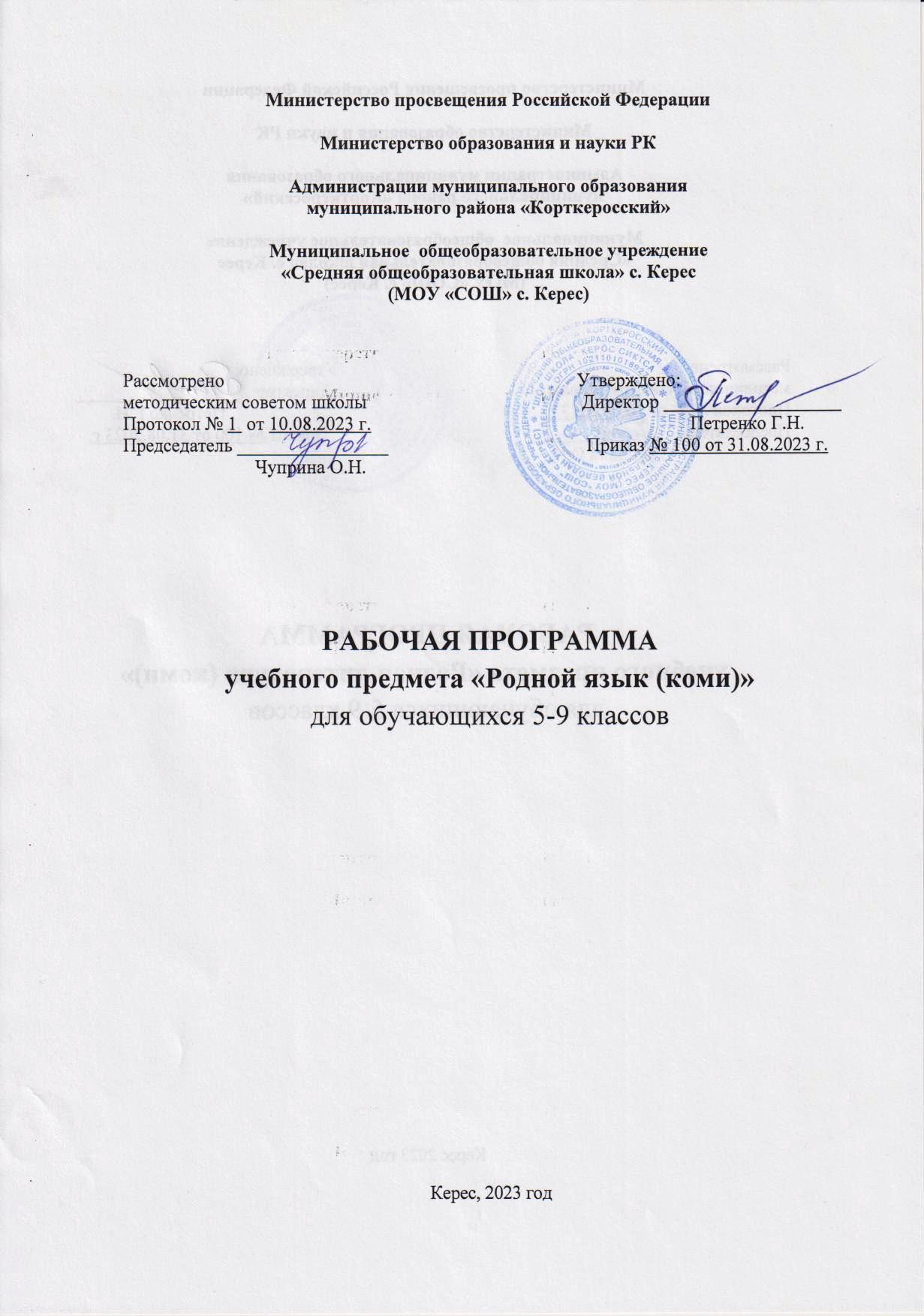 Пояснительная запискаКоми язык – один из государственных языков Республики Коми, язык коми народа. Коми язык – это не только средство общения, но и уникальное хранилище сведений об истории, культуре народа коми, его миропонимания.Коми язык имеет древние письменные традиции. Коми письменность была создана в XIV веке Стефаном Пермским. До настоящего времени дошли памятники письменности, написанные стефановской азбукой, свидетельствующие о наличии языковых норм, о словообразовательных моделях, способах создания коми терминологии, об особенностях фонетической и грамматической структур, лексической системы древнекоми языка.В настоящее время коми язык отличается богатым и разнообразным словарным составом, разработанной терминологией, богатством словообразовательных и грамматических средств, располагает богатыми изобразительно-выразительными средствами, стилистическим разнообразием.В последние десятилетия широкое развитие получают все функциональные стили коми языка, в том числе научный и официально-деловой. На коми языке создана богатая художественная литература, печатаются учебные издания.Содержание программы по учебному предмету   «Родной язык (коми)» обеспечивает учебно-познавательную деятельность обучающихся,  самостоятельное постижение ими знаний о системе языка. В то же время способствует формированию метапредметных умений: понимание информации, самостоятельный поиск ее из различных источников (обращение к словарям, справочникам, интернету). Для овладения приемами наблюдения, сопоставления, анализа и систематизации материала реализация программы предполагает выполнение  проектных, исследовательских заданий. Общая характеристика учебного предмета «Родной язык (коми)»Изучение родного языка, как системы формирования гражданской, этнической и социальной идентичности, позволяющей понимать, быть понятым, должно обеспечить:получение доступа к литературному наследию коми народа; формирование основы для понимания особенностей разных культур и воспитания уважения к ним; формирование базовых умений, обеспечивающих возможность дальнейшего изучения языков, с установкой на билингвизм; обогащение активного и потенциального словарного запаса для достижения более высоких образовательных результатов и использования в повседневной жизнедеятельности. Усвоение учебного предмета «Коми язык (родной)» должно обеспечить формирование и развитие коммуникативной, языковой, лингвистической (языковедческой) и культуроведческой компетенций.Коммуникативная компетенция – это способность к межличностному и межкультурному общению адекватно целям, сферам и ситуациям общения. Она включает в себя знание основных речеведческих понятий, овладение основными видами речевой деятельности в разных сферах общения, основами культуры устной и письменной речи. Коммуникативная компетенция предполагает умение определять цели общения, оценивать речевую ситуацию, учитывать намерения и желание другого к общению, выбирать адекватные формы обращения, собеседования. Формирование коммуникативной компетенции в программе представлено разделами «Речь. Речевое общение», «Текст», «Стили речи».- Языковая компетенция развивается и совершенствуется на основе обогащения словарного запаса и грамматического строя речи учащихся, овладения синонимическими средствами языка, его художественно-выразительными средствами.- Лингвистическая (языковедческая) компетенция включает в себя овладение необходимыми знаниями о коми языке как знаковой системе и общественном явлении, его устройстве, развитии и функционировании; знаниями его основных разделов и базовых понятий; предполагает формирование способности к анализу и оценке языковых явлений и фактов. Формирование языковой и лингвистической компетенции обеспечат разделы учебника: «Общие сведения о языке», «Фонетика. Графика. Орфография», «Словообразование», «Лексикология и фразеология», «Морфология и орфография», «Синтаксис и пунктуация».- Культуроведческая компетенция предполагает освоение родного языка как формы выражения национальной культуры, понимание взаимосвязи языка и истории народа, национально-культурной специфики родного языка, освоение социально-культурных норм речевого общения.В основу программы положено разграничение понятий «язык» и «речь», которое является важной характеристикой представления содержания предмета «Коми язык (родной)». Выделено два аспекта обучения родному языку: познание системы языка и совершенствование речевой деятельности в ее основных видах: чтение, аудирование, говорение и письмо. Цели изучения учебного предмета «Родной язык (коми)»Изучение коми языка как родного в основной школе направлено на достижение целей:совершенствование речевой и мыслительной деятельности, коммуникативных умений и навыков практического применения литературного коми языка в разных сферах и ситуациях общения; воспитание чувства патриотизма к малой родине, к Коми краю, любви к родному коми языку как духовной ценности, как к одному из условий существования народа коми, средству общения и получения знаний;осознание роли родного языка как одной из основных национальных ценностей народа коми, его самобытности, эстетического богатства;освоение знаний о коми языке, его фонетическом, лексическом, грамматическом строе; о его стилистических ресурсах; об основных нормах литературного коми языка и речевого этикета; о путях обогащения лексики, расширения функциональных возможностей грамматических средств;формирование умения опознавать языковые явления, анализировать, классифицировать, оценивать с разных точек зрения: нормативности, соответствия сфере и ситуации общения; формирование метапредметных умений и способов деятельности: определение цели предстоящей деятельности, последовательности действий, оценивание достигнутых результатов; извлечение информации из разных источников и его преобразование.Место учебного предмета «Родной язык (коми)» в учебном планеРодной язык (коми) является самостоятельным учебным предметом, который входит в состав предметной области "Родной язык и родная литература". Программа учебного предмета «Родной язык (коми)» рассчитана на 340 часов за 5 лет освоения предмета: по 2 часа с 5 по 9 класс.  Содержание учебного предмета1. Содержание, обеспечивающее формирование языковой и лингвистической компетенции Коми язык на современном этапе. Сферы его функционирования. Лексические новации последних лет.Влияние русского языка на становление и развитие коми языка.Основные этапы исторического развития коми языка. Сведения об истории коми письменности.Коми язык как объект научного изучения. Видные коми ученые- лингвисты и их основополагающие труды.Особенности фонетической, лексической, фразеологической, грамматической систем коми языка в сопоставлении с русским языком.Коми язык в кругу финно-угорских языков, общее и различное.Разновидности общенародного коми языка: литературный коми язык, территориальные диалекты, их фонетическое, лексическое, грамматическое отличие от литературного языка; просторечие. Литературный коми язык, языковая норма.Роль диалектов в обогащении литературного коми языка. Типичные ошибки, вызванные отклонениями от литературной нормы.Взаимосвязь различных единиц и уровней языка. Синонимия в системе коми языка (лексическая, морфемная, морфологическая, синтаксическая). Словари коми языка и лингвистические справочники, умение пользоваться ими. Агглютинативный морфологический тип коми языка.Освоение знаний по фонетике, лексике, морфологии, фразеологии, словообразованию, синтаксису, этимологии. Совершенствование знаний и умений опознания и анализа различных языковых единиц коми языка в тексте.Исторические комментарии языковых явлений различных уровней.Анализ языка произведений коми писателей с разных точек зрения.Правописание: орфография и пунктуация. Совершенствование орфографических и пунктуационных умений и навыков.Основные орфографические нормы коми языка. Основные пунктуационные нормы коми языка.Трудные случаи разграничения и орфографии сложных слов и словосочетаний коми языке.2. Содержание, обеспечивающее формирование коммуникативной компетенции.Сферы и ситуации речевого общения. Компоненты речевой ситуации (цель, мотив, количество участников, обстановка речевого общения). Монолог, диалогическая и полилогическая речь. Использование различных видов чтения в зависимости от коммуникативной задачи и характера текста.Информационная переработка текста (план, конспект, аннотация).Создание текстов разных функционально-смысловых типов, стилей и жанров.Учебно-научный, публицистический, официально-деловой стили; разговорная речь; язык художественной литературы. Их особенности.Культура учебно-научного и делового общения (устная и письменная). Написание доклада, реферата, тезисов, отзыва. Составление деловых документов различных жанров (расписки, доверенности, автобиографии, резюме). Типичные речевые ошибки, вызванные отклонениями от норм разных стилей и жанров, норм речевой этики.3.Содержание, обеспечивающее формирование культуроведческой компетенцииВзаимосвязь коми языка и коми литературы. Отражение в коми языке материальной и духовной культуры коми народа и других народов (на материале заимствованной лексики и фразеологии коми языка). Взаимовлияние языков как результат взаимодействия национальных культур (на материале обратных заимствований из коми языка).   5 класс КЫВ КЫДЗ СЁРНИТАН МЕДШÖР СРЕДСТВО1. 1-4-öд классъясын велöдöмтор мöдпöвсталöм.Кывлöн вежöртаса юкöнъяс. Орфограмма. Кывъясын i, и шыпасъяс гижöм. Торйöдан ъ да ь. Кывъясын тч, дч, чч шыпасъяс гижöм.Асшöр да абу асшöр кывсикасъяс.Эмакыв: вежлöгасьöм, лыд серти вежласьöм.Кывберд: вежöртас, -джык, -кодъ суффикса, ичöтмöдан суффикса формаяс.Нимвежтас: 1, 2, 3 морта нимвежтасъяс.Кадакыв: морт, кад, лыд.Кадакывберд (тöдмасьöм).Кывбöръяс да кывйитöдъяс. Торъякывъяскöд кывбöръяс торйöн гижöм.Контрольнöй диктант грамматика заданиеöн.Текст. Текстлöн тема. Текстлöн сикасъяс.Текст серти удж. Устнöй изложение мöвпалана юкöнöн.2. Синтаксис да пунктуация.I. Медшöр синтаксическöй понятиеяс (юкöнъяс): кывтэчас, серникузя, текст.Пунктуация - кыдз языкознаниелöн юкöн.Кывтэчас. Кывтэчасын сюрöса да йитчысь кыв. Асшöр удж.Прöстöй сёрникузя. Кык сюрöса юкöда прöстöй сёрникузя.Висьталан могъяс серти прöстöй сёрникузялöн сикасъяс: юöртана, юалана, чуксалана. Шуанног серти сёрникузяяслöн сикасъяс: абу горöдана да горöдана. Сёрникузя помын пунктуация пасъяс. Серпаса сочинение.Сёрникузялöн грамматика подув. Подлежащöй (подувпас) да сказуемöй (юöрпас). Кык сюрöса юкöда паськöдтöм да паськöдöм прöстöй сёрникузя. Содтана юкöдъяс: дополнение (содтанапас), определение (тöдчöданпас), обстоятельство (нагапас). Изложение. Контрольнöй удж.Öтсяма юкöдъяса прöстöй сёрникузя. Öтсяма юкöдъяс костын йитöдъяс – кывйитöдтöм, шуанногöн да кывйитöдöн. И, а, но кывйитöдъяс. Öтсяма юкöдъяс костын пунктуация пасъяс сувтöдöм. Öтсяма юкöдъяс дырйи öтувтана кыв. Öтсяма юкöдъяс водзын öтувтана кыв. Öтувтана кыв бöрын двоеточие (кыкчута) сувтöдöм. Контрольнöй диктант грамматика заданиеöн.Кывтэчас да сёрникузя синтаксис боксянь видлалöм.Шыöдчöм. Шыöдчöм дырйи пунктуация пасъяс. Письмö лöсьöдöм.Пыртана кывъяс да кывтэчасъяс.Сложнöй сёрникузя. Кык да унджык грамматика подув кыдз сложнöй сёрникузялöн признак. Союзъяса сложнöй сёрникузяяс (быд грамматика подулын - кык сюрöса юкöд). И, а, но, мый, медым, мед, кö, кор, сы вöсна мый водзын прöстöй сёрникузяяс костын чутік пуктöм.  Сочинение - мöвпалöм.Веськыд сёрни. Автор кывъяс бöрын да автор кывъяс водзын веськыд сёрни. Веськыд сёрни дырйи пунктуация пасъяс. Серпасъяс серти вежавидзана серни дасьтöм.Öти мортлöн сёрни (монолог) йылысь понятие.Кык морта сёрни (диалог), репликаяс водзын тире.  Контрольнöй удж. Мойд серти уджалöм. Сочинение.Юöртана, юалана, чуксалана да горöдана сёрникузяяс, öтувтана кывъя сёрникузяяс колана шуанногöн лыддьыны кужöм. Шыöдчана да öтсяма юкöдъяса прöстöй сёрникузяяс колана шуанногöн лыддьöм да шуöм. Веськыд сёрниа да кык морта сёрниа (диалога) текстъяс колана ногöн лыддьöм.Вомгора да гижöда сёрни. Öти мортлöн да кык мортлöн сёрни (монолога да диалога сёрни). Текстлöн медшöр мöвп. Этш тöдан (этикетнöй) сёрниöн тöдмöдöм. Письмö кыдз текстлöн сикас.3. Фонетика, орфоэпия, графика, орфография. Сёрни культура.I. Фонетика кыдз кыв наукалöн юкöн. Шы кыдз кыв юкöн. Сёрни шыяс. Гласнöй да согласнöй шыяс. Чорыд да небыд согласнöйяс. Чорыдлун да небыдлун серти гоз пöвтöм согласнöйяс. Гора да гортöм согласнöйяс. Висьт. Гоз пöвтöм согласнöй шыяс. Сонорнöй согласнöйяс. Аффрикатаяс. Шипящöй ж да ш.  В да л вежласьöм. в//л шуöм да гижöм. Согласнöйяслöн аскодясьöм (гöгöрвоöм). Тч, дч, дзч согласнöйяслöн йитöд. Найöс гижöм.Кыв заводитчигöн г-дь, к-ть согласнöйяс шуöм да гижöм.Кывдiнпомса йт-ть, йд-дь согласнöйяс шуöм да гижöм.Й, к, м, т – содтысян шыяс.Слог. Ударение. Строкаысь строкаö кывъяс вуджöдöм.Фонетика боксянь кывъяс видлалöм (фонетическöй разбор).Орфоэпия правилöяс.Графика кыдз языкознание наукалöн юкöн.Гижöдын шыяс шыпасъясöн пасйöм. Öти шы кык шыпасöн пасйöм (дз, дж, тш). Öти шыпасöн кык шы пасйöм (е, ё, ю, я). Öти и сiйö жö шы кык шыпасöн пасйöм (и да i). Изложение.Согласнöйяслысь небыдлун пасйöм. Ь пасöн согласнöйяслысь небыдлун пасйöм.Анбур (алфавит). Кипомысь гижöм (рукописнöй) да печатнöй шыпасъяс; прописнöй да строчнöй шыпасъяс. Каллиграфия.И да i, е да э шыпасъяс гижанног.Дж-дз, тш-ч гозъя согласнöйяс бöрын гласнöйяс гижöм.Ъ, ь – торйöдан пасъяс. Ъ, ь пасъяса кывъяс öшыбкатöг гижöм.Кывъяс орфография боксянь видлалöм.Орфография кывчукöр.Сочинение. Текстъяс серти удж. Сочинение-мöвпалöм. Тест. Кывъя диктант. Гижöд кывлы лöсялана сёрнитан нормаяс тöдöм, шуан (произношение) правилöяс серти сёрнитны кужöм. Согласной шыяс аскодясигöн кывъяс правильнöя шуöм да гижöм. Шыпас нимъяс правильнöя шуны кужöм. Алфавит тöдöм. Орфография кывчукöрöн вöдитчыны кужöм.Текст сикасъяс. Предмет йылысь юöртöм. Серпасалöм. Тема, могъяс, высказывание адресат серти колана кыв средствояс бöрйыны кужöм, кыв средствоясöн вöдитчыны кужöм.4. Лексика. Сёрни культура.I. Лексика кыдз кыв наукалöн юкöн. Торъякыв кыдз сёрни единица. Кывлöн лексическöй вежöртас. Öти вежöртаса да уна вежöртаса кывъяс. Веськыд да вуджöдана вежöртас.Синонимъяс. Антонимъяс. Омонимъяс. Контрольнöй удж.Антонимъяс, синонимъяс да мукöд кывчукöрöн вöдитчыны кужöм. Сёрниын торъякывъясöн, налы лöсялана вежöртасъясöн вöдитчыны кужöм. Сёрниын уна вежöртаса да вуджöдан вежöртаса кывъясöн, синонимъясöн, антонимъясöн вöдитчыны кужöм.Подувсö сетöмöн текст артмöдöм (подробнöй изложение), текст юкöнъяс вылö торйöдöм. Колана кыв средствоясöн вöдитчöмöн картина вылын петкöдлöмтор серпасалöм.5. Кыв тэчас, кыв артмöм да орфография. Сёрни культура.I. Кыв тэчас кыдз кыв наукалöн юкöн. Кыв вежлалöм да кыв артмöм. Кыввуж - торъякывлöн шöр вежöртас кутысь юкöн. Öтвужъя торъякывъяс. Кывдiн. Суффикс. Суфиксъяслöн тöдчанлун. Кыв вежлалан, форма артмöдан, кыв артмöдан суффиксъяс. Кыв артманног видлалöм. Кывдiнъяс содтöмöн выль кывъяслöн артмöм. Сочинительнöй йитöдöн йитчöм кывдiнъясысь артмöм выль кывъяс да найöс гижöм. Подчинительнöй йитöдöн йитчöм кывдiнъясысь артмöм выль кывъяс да найöс гижöм (кöнтусь, мампас…).Орфография кыдз кыв туялан наукалöн юкöн. Орфография правилöяс.Изложение. Контрольнöй удж. Асшöр удж.Орфография кывкудйöн вöдитчыны кужöм. Разнöй суффикса кывъясöн вöдитчыны кужöм. Суффиксъяс торйöдны кужöм.Текст юöртöмын (повествованиеын) мöвпалöм. Мöвпалöм, сылöн тэчас да сикасъяс. Серпаса литератураын мöвпалöм петкöдлöм.6. Велöдöмтор вынсьöдöм.Текст йылысь гöгöрвоöм. Вежöртас серти да кывъясöн текстысь юкöнъяс йитöм. Абзацъяс вылö текст юклöм. Прöстöй план лöсьöдöм.Сёрнитан (разговорнöй), художественнöй, научнöй стильяс. Повествование, описание, рассуждение гöгöрвоöдöм.Художествоя гижöдъяс (кывбуръяс, висьтъяс) выразительнöя лыддьыны кужöм.Контрольнöй диктант. Тест.              7. 5-öд классын велöдöмтор мöдпöвсталöм. 6 классКОМИ КЫВ - ФИНН-УГОР КЫВ СЕМЬЯЫН ИН1. 5-öд классын велöдöм материал мöдпöвсталöм.Фонетика, графика, кыв состав да кыв артмöм вылö уджъяс вöчöм (висьталöм, гижöм). Синтаксис юкöнын сетöм пунктуация пасъяс пукталан правилöяс вылын уджалöм. Юкöнъяс вылö текст торйöдöм; официальнö-делöвöй стиль, кыв боксянь сылöн аслыспöлöслун. Контрольнöй диктант заданиеясöн.2. Лексика да фразеология. Сёрни культура.I. Лексикаысь 5-öд классын велöдöмторсö мöдпöвъёвтöм. Ас (исконнöй) коми кывъяс. Мукöд кывйысь босьтöм (заимствуйтöм) кывъяс. Быдöнöн вöдитчан (общеупотребительнöй) кывъяс.  Уджсикас кывъяс, сёрнисикас кывъяс, жаргонизмъяс.  Лексика озырмöдан туйяс. Важмöм кывъяс. Архаизмъяс. Выльöн артмöм кывъяс. Неологизмъяс. Фразеология кыдз кыв туялан наукалöн юкöн.  Кывъяслöн свободнöя йитчöм да фразеологическöй оборотъяс артмöдöм. Фразеологизмъяслöн медшöр признакъяс. стилистика боксянь нейтральнöй да стилистическöй рöма фразеологихмъяс. Фразеологихмъясöн вöдитчöм. Фразеология кывкудъяс. Контрольнöй удж.Кывчукöръясöн вöдитчöмöн кужны гöгöрвоöдны, пырö-ö торъякывйыс важмöм кывъяс лыдö, сёрнисикас, уджсикас кывворö, кужны гöгöрвоöдны, лоö-ö торъякывйыс збыль комиöн либö мукöд кывйысь босьтöмаöн.Велöдöм нин важмöм кывъяслысь вежöртас тöдöм. Серпаса гижöдъясысь сёрнисикас, уджсикас кывъяс, важмöм да выльнога кывъяс аддзыны кужöм.Фразеологизмъясöн вöдитчыны кужöм. Торъякывъясöн, свободнöй кывтэчасъясöн да фразеологизмъясöн кыдз синонимъясöн вöдитчыны кужöм. Серпаса гижöдъясысь фразеологизмъяс аддзыны кужöм. Серпаса гижöдъясын фразеологизмъясöн вöдитчöм, наын фразеологизмъяслöн коланлун да тöдчанлун.Комиа-роча, роча-комиа кывчукöръясöн, фразеология кывчукöръясöн вöдитчыны кужöм.Сочинение кежлö материал чукöртöм да анализируйтöм. Сетöм текст дженьыда ас кывйöн висьталöм.  3. Кыв артмöм. Орфография. Сёрни культура.I. 5-öд классын кыв тэчас йылысь велöдöмтор мöдпöвъёвтöм.Коми  кывйын медшöр кыв артмöдан ногъяс: -öсь, -а/-я, -ся/-са суффиксъясöн; -ин,-туй, -пи, - улов суффикспуясöн; -не- кывводзöн. Тэчаса (сложнöй) кывъяс артмöдöм.Кыв этимология йылысь понятие. Этимология кывкуд.              II.  Суффиксъясöн, суффикспуясöн, кывъяс йитöмöн выль кывъяс артмöдны кужöм. Этимология кывчукöрö вöдитчыны кужöм.III. Керка пытшкöс серпасалöм. Татшöм текстлöн тэчас, кыв боксянь аслыспöлöслун. Сочинение кежлö материал бöрйöм. Сложнöй план лöсьöдöм. Сетöм текстлысь торъя юкöнъяс ас кывйöн висьталöм.3. Морфология да орфография: Сёрни культура.ЭмакывI. Эмакыв кыдз кывсикас. Вежöртас. Сёрникузяын петкöдчöм.Ловъя да ловтöм эмакывъяс. Аснима да абу аснима эмакывъяс. Аснима эмакывъясын ыджыд шыпас. Тайö нимъяссö кавычкаясö босьтöм. Эмакывъяслöн кык сикас вежлöгасьöм: подув да морта-индана вежлöгасьöм.Эмакывъяслöн лыд серти вежласьöм.Эмакывъяслöн индан-асалан категория.Лыдакыв бердын сулалысь эмакывлöн лыда формаяс.Эмакывъяслöн падеж (вежлöг) серти вежласьöм. Вежлöгъяслöн медшöр вежöртасъяс. Эмакывъяслысь вежлöг суффиксъяссö гижöм.Эмакывъяслöн индан-асалан суффиксъяс, налöн вежöртас, найöс гижöм.  Эмакывъяс кывбöръяскöд гижанног.Эмакывъяслöн артмöм.Эмакывлöн ичöтмöдан, лелькуйтан да омöльтан суффиксъяс.Эмакывъяслöн артмöм. Кадакывйысь артмöм эмакывъяс. Кадакывйысь артмöм эмакывъя  тэчасъяс.Сложнöй эмакывъяс артмöм да найöс гижöм. Визь пыр гижсьысь эмакывъяс.Текст артмöдöмын  эмакывлöн тöдчанлун. Эмакыв сказуемöй пыдди.Изложение. Асшöр удж. Контрольнöй диктант грамматика заданиеöн.II. Эмакывлöн лыд формаясöн вöдитчыны кужöм. Вежлöгъяслысь шöр вежöртасъяс тöдöм. Эмакывлысь лыд, вежлöг формаяс артмöдны кужöм. Серниын мöвпъяс стöчджыка петкöдлöм могысь эмакыв-синонимъясöн вöдитчыны кужöм, öти и сійö жö кывъяссö ковтöг мöдпöвъёвтöмысь мынтöдчыны кужöм, найöс синонимъясöн вежны кужöм.Гижöдын да сёрниын вежлöгъясöн вöдитчыны кужöм. Эмакыв суффиксъяслысь вежöртасъяс индыны кужöм.Эмакыв артмöдысь суффиксъяслысь вежöртассö индыны кужöм.Косвеннöй вежлöга да кывбöра эмакывъясöн вöдитчöм.Эмакыв-синонимъясöн вöдитчыны кужöм.III. Йöз водзын вомгора (публичнöй) сёрниöн вöдитчöм. Мöвпалöмын эскöдöм да гöгöрвоöдöм.КывбердI. Кывберд йылысь 5-öд классын велöдöмтор мöдпöвъёвтöм. Кывберд кыдз асшöр кывсикас: сылöн вежöртас, морфология да синтаксис боксянь тöдчанлун.Качественнöй да относительнöй кывбердъяс.Кывбердлöн öткодялан тшупöдъяс. Налöн вежöртас. Öткодялан да медвылыс тшупöдъяслöн артмöм, найöс гижанног.Кывбердлöн артманног. Кывбердъяс артмöдысь суффиксъяс. Эмакывйысь артмöм относительнöй кывбердлöн вежöртас. Кадакывйысь артмöм относительнöй кывбердъяслöн вежöртас.Ичöтмöдан суффиксъяс. Абу тырвыйö качество тшупöд петкöдлöм.Кывбердлöн не- приставка. Сылöн вежöртас, гижанног.Сложнöй кывбердъяс да найöс гижöм. Визь пыр гижсьысь кывбердъяс. Кывбердлöн эмакыв пыдди мунöм.Кывберд определение да сказуемöй функцияын.Серпаса сочинение. Контрольнöй диктант грамматика заданиеöн.II. Кывбердлысь öткодялан тшупöдъяс правильнöя артмöдны кужöм. Кывберд суффиксъяслысь вежöртас гöгöрвоöдöм (ичöтмöдан, абу тырвыйö качество тшупöд). Суффиксъясöн кывбердъяс артмöдны кужöм. Сёрниын мöвпъяс стöчджыка петкöдлöм могысь кывберд-синонимъясöн вöдитчыны кужöм, öти и сійö кывбердъяссö ковтöг мöдпöвъёвтöмысь мынтöдчыны кужöм, найöс синонимъясöн вежны кужöм.Сложнöй кывбердъяс öшыбкаястöг гижöм.III. Вöр-ва серпасалöм, татшöм текстлöн тэчас, кыв боксянь аслыспöлöслунъяс; матыс да ылыс предметъяс серпасалöм. Сетöм текстысь вöр-ва серпасалöм, торйöдöм да ас кывйöн ciйöc висьталöм. Картина серти мусер (пейзаж) серпасалöм. Вöр-ва йылысь текстöн йöз водзын сёрнитöм. Пемöсъясöс, лэбачьясöс серпасалöм. Тайö жанра текстлöн тэчас, стилистика боксянья торъялана сикасъяс. Художествоа литератураын серпасалöмъяс, кыв боксянь серпасалöмъяслöн аслыспöлöслун.ЛыдакывI. Лыдакыв кыдз кывсикас: сылöн вежöртас, морфология да синтаксис боксянь тöдчанлун. Лыдакывъяслöн текст артмöдöмын тöдчанлун.Лыда, öтувтана да лыддьöдлана лыдакывъяс, налöн грамматическöй признакъяс.Тэчас серти лыдакывъяс. Прöстöй, сложнöй да тэчаса лыдакыв.Ылыс лыдакывъяс да найöс гижöм. Дробнöй лыдакывъяс да найöс гижöм. Лыдакывлöн эмакыв пыдди мунöм. Эмакыв пыдди мунысь лыдакывлöн вежлöгасьöм.Лыдакывъя гижанног. Лыдакывъяс öтлаын, торйöн, дефис пыр гижöм.Автобиография лöсьöдöм. Роч текст комиöдöм. Серпас серти сочинение.II. Лыдакывъясöн датаяс петкöдлыны кужöм. Öтувтан да пöрадок петкöдлысь лыдакывъясöн вöдитчыны кужöм. Ылöс лыд петкöдлыны кужöм. Тэчаса сложнöй, а сiдзжö ылöс лыда да дробнöй лыдакывъяс гижны кужöм. Сёрниын коми лыдакывъясöн вöдитчыны кужöм.Корöм, тшöктöм - йöз водзын сёрни, сылöн тэчас, кыв боксянь аслыспöлöслун. Лыдпасъяса (цифраясöн) сетöм текст ас кывйöн висьталöм.НимвежтасI. Нимвежтас кыдз кывсикас: сылöн вежöртас, морфология да синтаксис боксянь тöдчанлун.Нимвежтаслöн вежöртас серти сикасъяс.Нимвежтаслöн вежлöг серти вежласьöм.Нимвежтас гижанног.Нимвежтаскöд кывбöръяс гижанног.II. Нимвежтасöн да сылöн вежлöг суффиксъясöн гижöд кыв нормаяс серти вöдитчöм. Нима кывсикасъяс нимвежтасöн вежны кужöм. Сёрниын да гижöдын коймöд морта нимвежтасöн вöдитчыны кужöм. Нимвежтасöн сёрникузялысь да текстлысь юкöнъяс йитны кужöм.Текстъяс серти удж. Изложение. Асшöр удж.III. Сюжета серпасъяс серти висьт лöсьöдöм, ас мöвпалöм серти висьт лöсьöдöм; татшöм текстъясыслöн тэчас, кыв боксянь аслыспöлöслун.Мöвпалöм кыдз текст сикас, сылöн тэчас (тезис, аргумент, кывкöртöд), кыв боксянь аслыспöлöслун.4. 6-öд классын велöдöмтор мöдпöвсталöм.Контрольнöй диктант грамматика заданиеöн.  7 классКОМИ КЫВ КЫДЗ СÖВМЫСЬ ЯВЛЕНИЕ1.  5-6-öд классъясын велöдöмтор мöдпöвъёвтöм.Лексика. Кыввор. Лексикография.Эмакыв, кывберд, нимвежтас, лыдакыв мöдпöвъевтöм.Текст. Текст сикасъяс.Публицистика стиль, сылöн жанръяс, кывйыслöн аслыспöлöслун.Тестирование. Контрольнö диктант грамматика заданиеöн. 2.  Морфология. Орфография. Сёрни культура.КадакывI. Кадакыв кыдз кывсикас: сылöн вежöртас, морфология да синтаксис боксянь тöдчанлун.Кадакыв подув (неопредлённöй) форма. Кывподлöн -ны/-ыны суффиксъяс.Кадакывлöн вежласьöм. Кадакывлöн наклонение. Юöртана да тшöктана наклонение.   Кадакывлöн кад, лыд, морт серти вежласьöм.Морттöм кадакывъяс. Налöн синтаксис боксянь тöдчанлун.Соссяна кадакывъяс. Налöн кад, морт, лыд серти вежласьöм. Соссяна кадакывъяс гижанног.Вуджана да вуджтöм кадакывъяс. Асшöр удж.Кадакывлон залог йылысь понятие. Вöчöдан залог, сылöн вежöртас, сiйöс петкöдлöм. Возвратной залог, сылöн вежöртасъяс, сылöн -сь-, -ч-, -зь- суффикса формаяс.Действие мунаннног петкöдлöм. -Ышт-, -лывл-/-ывл-, -ав/-ал-, -л/-лы- суффиксъяс, налöн вежöртасъяс.Звукоподражательнöй да изобразительнöй кадакывъяс.Кадакывлöн артмöм. -Мунны, -видзны, -вартны, -кывны, -керны суффикспуясöн артмöм кадакывъяс да найöс гижанног.Кыка кадакывъяс. Найöс гижанног. Визь пыр гижсьысь кадакывъяс.Кадакывлöн текст артмöдöмын тöдчанлун. Изложение. Серпас серти висьт лöсьöдöм.II. Кадакыв-юöрпас эмакыв-подувпаскöд йитны, ладмöдны кужöм.Сёрниын мöвпъяс стöчджыка висьталöм могысь кадакыв-синонимъясöн вöдитчыны кужöм. Öти и сiйö жö кывъяссö ковтöг мöдпöвъёвтöмысь мынтöдчыны кужöм, найöс синонимъясöн вежны кужöм. Кадакывлöн кад формаясöн вöдитчыны кужöм. Соссяна кадакывъясöн гижöд кыв нормаяс серти вöдитчыны кужöм.Кадакыв-синонимъясöн вöдитчыны кужöм.Морттöм кадакывъясöн вöдитчыны кужöм.Действие мунанног петкöдлыны кужöм. Вöчöдан кадакывъясöн вöдитчыны кужöм. Возвратнöй залога кадакывъясöн вöдитчыны кужöм.III. Висьт йылысь понятие, сылöн тэчас да стиль аслыспöлöслун йылысь понятие. Ас йылысь висьталöм. Сюжета серпасъяс серти висьтъяс лöсьöдöм.Мый йылысь кö кывлöм подув вылын висьт лöсьöдöм, сылöн тэчас, кыв боксянь аслыспöлöслун. Сетöм текст кутшöмкö герой нимсянь ас кывйöн висьталöм. Дась текст юкöн сетöмöн сюжетнöй картинкаяс серти висьт лöсьöдöм-помалöм.Кужны вуджöдны роч кыв вылö вöчöдан залога кадакывъяс. Кужны водитчыны комиа-роча, роча-комиа кывкудъясöон.Серпаса литератураын (Г.Юшков, Г.Фёдоров, И.Торопов да мукöд коми гижысьлöн) кадакывъясöн вöдитчöм.ШöркывШöркыв кыдз кадакывъяслöн аслыссяма вежласьтöм форма.Шöркывлöн вежöртас, морфология признакъяс,синтаксисын тöдчанлун.Шöркыв артмöдысь суффиксъяс да найöс гижанног.Шöркывъя тэчас йылысь понятие.Шöркывъяслöн, шöркывъя тэчасъяслöн текст артмöдöмын тöдчанлун. Асшöр удж.Сёрниын да гижöдын шöркывъя тэчасъясöн вöдитчыны кужöм. Шöркыв кывбердысь торйöдны кужöм.Шöркывйöн сёрникузяяс артмöдны кужöм; шöркывъяссö, шöркывъя тэчасъяссö текстысь аддзыны кужöм.III. Мортöс серпасалöм: текстлöн тэчас, кывйыслöн аслыспöлöслун (на лыдын мортöс серпасалан аслыспöлöс «портретнöй» кывъяс). Мортöс ортсы боксянь серпасалан сетöм, текст ас кывйöн висьталöм. Мортöс серпасалан юкöн текстысь торйöдом да сiйöс ас кывйöн висьталöм. Тöдсаöс либö кодöскö фотосерпас серти ортсы боксянь серпасалöм.Публичнöй общественно-политическöй сёрнилöн (выступлениеяслöн) сикасъяс. Налöн тэчас.Ногакыв5-6-öд классъясын кадакыв йылысь тöдöмлунъяс мöдпöвъёвтöм.Ногакыв кыдз кадакывлöн аслыссяма вежласьтöм форма, сылöн вежöртас, морфология признакъяс. Сёрникузяын ногакывлöн тöдчанлун. Ногакывлöн текст артмöдöмын тöдчанлун.Ногакыв артмöдысь суффиксъяс, налöн вежöртас, найöс гижанног.Ногакывъя тэчас (деепричастнöй оборот) йылысь понятие. Изложение.Ногакывйöн гижöда да вомгора сёрниын вöдитчыны кужöм. Ногакыв суффиксъяслысь вежöртасъяс тöдöм. Разнöй вежöртаса суффиксъяса ногакывъясöн вöдитчыны кужöм. Ногакывъясöн сёрникузяяс лöсьöдны кужöм. Гижöда да вомгора сёрниын ногакывъя тэчасъясöн вöдитчыны кужöм.Серпас серти висьт.КадакывбердКадакывберд кыдз кывсикас. Сылöн вежöртас, грамматика признакъяс. Кадакывбердлöн синтаксисын тöдчанлун. Текст артмöдöмын кадакывбердлöн тöд- чанлун.Кадакывбердлöн вежöртас серти сикасъяс.Кадакывбердлöн öткодялан тшупöдъяс. Налöн вежöртас, артманног да гижанног.Кадакывбердлöн артмöм.Кадакывбердъяс гижöм. Контрольнöй удж.Гижöда да вомгора сёрниын кадакывбердъясöн вöдитчыны кужöм. Сёрниын кадакывберд-синонимъясöн да кадакывберд-антонимъясöн вöдитчыны кужöм. Синоним, антоним кывчукöръясысь кадакывберд-синонимъяс да антонимъяс аддзыны кужöм.Действиеяс серпасалöм кыдз текст сикас: текстлöн тэчас, кывйыслöн аслыспöлöслун. Действиеяс серпасалан сетöм текст ас кывйöн висьталöм.Состояние категорияСостояние категория йылысь понятие. Сылöн кывбердъясысь, кадакывбердъясысь торъялöм. Состояние категорияö пырысь кывъяслöн синтаксисын тöдчанлун. Налöн вежöртас.Состояние категорияö пырысь кывъяс кывбердъясысь да кадакывбердъясысь торйöдны кужöм. Тайö кывъяснас сёрниын вöдитчыны кужöм.Мортлысь либо вöр-ва состояние серпасалысь текст ас кывйöн висьталöм.Серпаса литератураын (Тима Вень, Илля Вась, Иван Торопов да мукöдлöн гижöдъясын) мортлысь, ловъя ловлысь, вöр-ва состояние петкöдлöм, татшöм вежöртаса гижöдъяслöн кыв боксянь аслыспöлöслун.АБУ АСШÖР КЫВСИКАСЪЯС. СЁРНИ КУЛЬТУРА.КывбöрКывбöр кыдз абу асшöр кывсикас. Вежöртас серти кывбöрлöн сикасъяс. Сёрникузяын кывбöръяслöн тöдчанлун. Текст артмöдöмын кывбöръяслöн тöдчанлун. Водз серти висьт лöсьöдöм.Кывбöръясöн, налысь вежöртассö тöд вылын кутöмöн, сёрниын да гижöдын вöдитчыны кужöм. Кывбöръяс асшöр кывсикасъяскöд гижны кужöм. Кывбöръясöн да вежлöг формаясöн кыдз грамматика синонимъясöн вöдитчыны кужöм.Лыддьöмтор подув вылын аснимсянь висьталöм. Серпас вылысь аддзöмтор подув вылын висьт лöсьöдöм.КывйитöдI. Кывйитöд кыдз абу асшöр кывсикас. Сёрникузяын кывйитöдъяслöн синтаксическöй тöдчанлун. Прöстöй да составнöй кывйитöдъяс. Сочинение да подчинение кывйитöдъяс. Öтвывтана, торйöдана, паныд сувтöдана сочинение кывйитöдъяс. Сочинение кывйитöдъясöн прöстöй да сложнöй сёрникузяын вöдитчöм. Подчинение кывйитöдъясöн сложнöй сёрникузяын вöдитчöм. Текст артмöдöмын кывйитöдъяслöн тöдчанлун. Кывйитöдъяс гижанног.Сёрниын кывйитöд-синонимъясöн вöдитчöм. Кывйитöдъяслысь вежöртасъяс тöдöм.Вензяна (дискуссия) тема вылö вомгора мöвпалöм; мöвпалöм кывйыслöн аслыспöлöслун.КывторКывтор кыдз абу асшöр кывсикас. Кывторъяслöн морфология признакъяс. Сёрникузяын кывторъяслöн тöдчанлун. Текст артмöдöмын кывторъяслöн тöдчанлун.Вежöртас серти кывторъяслöн сикасъяс.Кывторъяс гижанног.Модальнöй кывторъяса сёрникузяяс выразительнöя лыддьöм. Уна сикас вежöртаса кывторъясöн сёрниын вöдитчыны кужöм.Сетöм сюжет серти висьт лöсьöдöм.Междометие. Звукоподражательной кывъясМеждометие кыдз кывсикас. Сёрникузяын междометиеяслöн тöдчанлун.Звукоподражательнöй кывъяс. Найöс междометиеясысь торйöдöм.Междометиеясын дефис. Шуанногöн междометиеяс торйöдöм. Междометие бöрын запятая либö горöдан пас пуктöм. Контрольнöй удж.Междометиеа сёрникузя ясыда, мичаа лыддьöм. Серпаса гижöдъясын, кык морта сёрниын междометиеяс, налöн коланлун, тöдчанлун.3. 7-öд классын велöдöмтор мöдпöвъёвтöм да системаалöм.Мораль да этика тема вылö сочинение-мöвпалöм либö тайö тема вылö йöз водзын сёрнитöм. Татшöм  темасö серпаса литератураын восьтiгöн  кыв боксянь аслыспöлöслун. Контрольнöй диктант грамматика заданиеöн. Серпас серти сочинение. 8 классКОМИ  КЫВЛÖН ФИНН-УГОР КЫВЪЯ СЕМЬЯЫН ИН5—7-öд классъясын велöдöмтор мöдпöвъёвтöм.Контрольнöй диктант грамматика заданиеöн.2. Синтаксис. Пунктуация. Сёрни культура. КывтэчасКывтэчас йылысь 5-öд классын велöдöмтор мöдпöвъёвтöм.Кывтэчасын кывъяслöн подчинение йитöд: веськöдлöм (управление), сибöдчöм (примыкание). Сюрöса кывйыслöн морфология признакъяс серти кывтэчасъяслöн сикасъяс: кадакывъяяс, нимаяс, кадакывбердаяс. Асшöр удж.Веськöдлöм йитöд дырйи зависитысь кывсö колана формаö сувтöдны кужöм. Вежöртас серти синонима кывтэчасъясöн сёрниын вöдитчыны кужöм.Прöстöй сёрникузяСёрникузя йылысь велöдöмтöр мöдпöвъёвтöм.Сёрникузялöн грамматика (предикативнöй) подув.Подувпас да юöрпас костын йитöдлöн аслыспöлöслун. Сёрникузяын кыв арт. Прöстой сёрникузялöн шуанног. Логическöй ударение. Логическöй ударениеöн да кыв артöн сёрникузяысь медся тöдчана кывсö торйöдны кужöм; сёрникузя выразительнöя лыддьöм.Архитектурнöй памятникъяс серпасалöм кыдз текст сикас; текстлöн тэчас, сылöн кыв боксянь аслыспöлöслун.Кык сюрöса юкöда (кык состава) прöстöй сёрникузяяс.Сёрникузяын сюрöса юкöдъясПодувпас йылысь велöдöмтор мöдпöвъёвтöм.Подувпас петкöдланногъяс.Юöрпас йылысь велöдöмтор мöдпöвъёвтöм.Кадакывъя составнöй юорпас. Прöстöй да составнöй нима юöрпас. Подувпас да юöрпас костын тире. Изложение. Асшöр удж.Сёрникузяса сюрöса юкöдъяслöн синтаксис синонимъяс, текст артмöдöмын налöн тöдчанлун.Подувпас да юöрпас йитны кужöм; кывтэчасысь артмöм подувпас юöрпаскöд йитны кужöм. Кадакывъя составнöй юöрпас да составнöй нима юöрпас артмöдны кужöм, наöн вöдитчыны кужöм.Подувпаслöн да юöрпаслöн синонима сикасъясöн (вариантъясöн) сёрниын вöдитчыны кужöм.Ас сикт (кар) история йылысь (либö культура памятник йылысь) публицистика гижöд (сочинение).Сёрникузяын содтана юкöдъясСодтана юкöдъяс йылысь велöдöмторсö мöдпöвъёвтöм. Веськыд да косвеннöй содтанпас. Тöдчöданпас. Приложение кыдз тöдчöданпаслон сикас; приложение дырйи пунктуация пасъяс. Вежöртас серти ногапаслöн сикасъяс: када, ина, помкаа, мога, нога, условиеа, уступкаа.Öткодялан тэчас; сы дырйи пунктуация пасъяс. Текст вуджöдöм. Асшöр удж. Контрольнöй диктант грамматика заданиеöн. Тöдчöданпасöн, сылöн сикас - приложениеöн, разнöй вежöртаса ногапасöн сёрниын вöдитчыны кужöм.Йöз водзын гора, мича (ораторскöй) сёрни, сылöн аслыспöлöслун. Ас сикт (кар, район, республика) йылысь йöз водзын сёрнитöм.Öти сюрöса юкöда (öти состава) прöстой сёрникузяяс.I. Öти сюрöса юкöда сёрникузяяслöн чукöръяс. Юöрпаса öти сюрöса юкöда сёрникузяяс: тырвыйö мортаяс, стöчмöдтöм мортаяс, морттöмъяс. Подувпаса öти сюрöса юкöда сёрникузяяс: нимаяс.Öти сюрöса юкöда да кык сюрöса юкöда сёрникузяяслöн синонимия; текст артмöдомын налöн тöдчанлун. Контрольнöй удж. Текст серти удж.Кык сюрöса юкöда да öти сюрöса юкöда сёрникузяясöн кыдз синтаксис синонимъясöн вöдитчыны кужöм.Кад да ин петкöдлöм могысь серпасалöмъясын нима сёрникузяясöн вöдитчыны кужöм.Ас бöрйöм тема вылö висьт.Абу тырмана сёрникузяясАбу тырмана сёрникузяяс йылысь понятие. Кык морта сёрниын да сложнöй сёрникузяын абу тырмана сёрникузяяс.Абу тырмана сёрникузяяссö öти сюрöса юкöда сёрникузяысь торйöдны кужöм. Текстысь абу тырмана сёрникузяяссö аддзыны кужöм. Кык морта сёрни арт- мöдны кужöм.Серпаса литератураын кык морта да öти морта сёрниын абу тырмана сёрникузяясöн вöдитчöм.Сёрникузяын öтсяма юкöдъясI. Öтсяма юкöдъяс йылысь велöдöмторсö мöдпöвъёвтöм.Шуанногöн да öтвывтана, паныд сувтöдана, торйöдана кывйитöдъясöн йитöм öтсяма юкöдъяс. Öтсяма да абу öтсяма тöдчöданпасъяс. Öтсяма юкöдъяслöн радъяс. Öтсяма юкöдъяс костын торйöдан пунктуация пасъяс. Öтсяма юкöдъяс дорын öтувтана кывъяс. Öтувтана кывъяс бердын кыкчута да визь (тире). Контрольнöй диктант грамматика заданиеöн.Öтсяма юкöдъяса да öтувтан кывъяса сёрникузяяс колана шуанногöн лыддьыны кужöм.Серпаса гижöд подув вылын мöвпалöм.Шыöдчöмъяс, пыртана кывъяс, междометиеясШыöдчöм йылысь велöдöмторсö мöдпöвъёвтöм. Паськöдöм шыöдчöм. Шыöдчöм дырйи торйöдана пунктуация пасъяс.Пыртана кывъяс. Пыртана сёрникузяяс. Содтана тэчасъяс.Сёрникузяын междометиеяс.Пыртана кывъяс, пыртана сёрникузяяс дырйи, междометиеяс дырйи торйöдан пунктуация пасъяс. Öтка да кыка (парнöй) пунктуация пасъяс.Текст артмöдöмын шыöдчöмъяслöн, пыртана кывъяслöн, междометиеяслöн тöдчанлун. Письмö. Асшöр удж.Шыöдчöмъяса, пыртана кывъяса да пыртана сёрникузяяса, междометиеяса сёрникузяяс колана шуанногöн лыддьыны, шуны кужöм. Пыртана кыв синонимъясöн сёрниын вöдитчыны кужöм. Сёрникузяяс, текст юкöнъяс пыртана кывъясöн йитны кужöм.Йöз олöмын зэв тодчана тема вылö йöз водзын сёрни.Сёрникузяын торйöдöм юкöдъясI. Торйöдöм йылысь понятие. Торйöдöм тöдчöданпас да торйöдом приложение. Торйöдöм ногапас. Стöчмöдöм кыдз сёрникузяса торйöдöм юкöдлöн сикас. Торйöдöм содтана юкöдъяс да сёрникузяса стöчмöдысь юкöдъяс дырйи торйöдана пунктуация пасъяс.Сёрникузяса торйöдöм юкöдъяслöн синтаксическöй синонимъяс, текст артмöдöмын налöн тöдчанлун. Асшöр удж.Торйöдöм юкöдъяса да стöчмöдысь юкöдъяса сёрникузяяс правильнöя шуны, лыддьыны кужöм. Торйöдöм юкöдъяса сёрникузяясöн да налöн синтаксическöй синонимъясöн вöдитчыны кужöм.Мортöс серпасалöм-донъялöм кыдз текст сикас; татшöм текстлöн тэчас, кывйыслöн аслыспöлöслун.Веськыд да косвеннöй сёрниВеськыд сёрни йылысь да кык морта сёрни йылысь велöдöмтор мöдпöвъёвтöм.Бокöвöй сёрни (чужая речь) петкöдланногъяс.Веськыд сёрни пытшкын авторлöн кывъяс. Веськыд сёрниа сёрникузяясын пунктуация пасъяс.Косвеннöй сёрни. Цитата. Цитируйтiгöн пунктуация пасъяс.Веськыд сёрниа сёрникузяяслöн синтаксис синонимъяс, текст артмöдöмын налöн тöдчанлун. Текст комиöдöм. Диалог лöсьöдöм. Серпас серти сочинение.Лыддьысигöн, сёрнитiгöн авторлысь кывъяс торйöдны кужöм. Веськыд сёрни косвеннöй сёрниöн вежны кужöм. Серпаса литератураын веськыд сёрниöн вöдитчöм.Кык тöдса мортлысь ловру (этш) öткодялöм; татшöм текст тэчасыслöн аслыспöлöслун.3. 8-öд классын велöдöмтор мöдпöвъёвтöм да системаалöм.Контрольнöй диктант грамматика заданиеöн. Текст серти удж. Проект.   9 классКОМИ КЫВ КЫДЗ ГОСУДАРСТВЕННÖЙ КЫВ1. 5—8-öд классъясын велöдöмтор мöдпöвъёвтöм.Контрольнöй диктант грамматика заданиеöн.2. Сложнöй сёрникузя. Сёрни культура.Сложнöй сёрникузяКывйитöда сложнöй сёрникузяСочинение йитöда сложнöй сёрникузяI. Сочинение йитöда сложнöй сёрникузя да сылöн аслыспöлöслун. Öтвывтана, паныд сувтöдана, торйöдана сочинение кывйитöдъяса сложнöй сёрникузяяс. Сочинение йитöда сёрникузяясын предикативнöй юкöнъяс костас пунктуация пасъяс.Сочинение йитöда сложнöй сёрникузяяслöн синтаксическöй синонимъяс, текст артмöдöмын налöн тöдчанлун. Контрольнöй удж. Текст комиöдöм.Пунктуация пасъясöн авторскöй вöдитчöм.Сочинение йитöда сёрникузяяс колана шуанногöн лыддьыны да висьтавны кужöм.Серпаса литература кыв; сылöн аслыспöлöслун да мукöд сикас стиля кывйысь торъялöм. Серпаса литература текст, спектакль, кинофильм вылö рецензия.Подчинение йитöда сложнöй сёрникузяПодчинение йитöда сложнöй сёрникузя да сылöн аслыспöлöслун. Сюрöса да придаточнöй сёрникузяяс. Кывйитöдъяс да кывйитöдъяс пыдди мунысь нимвежтасъяс, кадакывбердъяс, кыдз сюрöса да придаточнöй сёрникузяяс йитан средство. Сюрöса сёрникузяын индана кывъяс. Сюрöса сёрникузя сертиыс придаточнöйыслöн ин. Сюрöса да придаточнöй сёрникузяяс костын пунктуация пасъяс.Придаточнöй сёрникузя сикасъяс.Подчинение йитöда сёрникузяясöн вöдитчан сёрни юкöнъяс.Подчинительнöй йитöда некымын придаточнöя сложнöй сёрникузяяс; наын пунктуация пасъяс.Подчинение йитöда сложнöй сёрникузяяслöн синтаксическöй синонимъяс; текст артмöдöмын налöн тöдчанлун. Автобиография лöсьöдöм. Изложение. Тестирование. Контрольнöй удж. Серпас серти сочинение. Асшöр удж.Сёрниын подчинительнöй йитöда сёрникузяясöн вöдитчыны кужöм. Торйöдöм содтана юкöдъяса прöстöй сёрникузяясöн да подчинение йитöда сложнöй сёрникузяясöн, кыдз синтаксическöй синонимъясöн, вöдитчыны кужöм. Ногакывъясöн, ногакывъя тэчасъяса, шöркывъя тэчасъяса прöстöй сёрникузяясöн да подчинение йитöда сложнöй сёрникузяясöн, кыдз синтаксическöй синонимъясöн, вöдитчыны кужöм.III. Делöвöй документъяс: ас олöм гижöд (автобиография), шыöдчöм (заявление).Наука сёрни, сылöн сикасъяс, тэчас, кывйыслöн аслыспöлöслун. Лингвистика тема вылö юöртöм.Кывйитöдтöм (союзтöм) сложнöй сёрникузяI. Кывйитöдтöм сложнöй сёрникузя да сылöн аслыспöлöслун. Кывйитöдтöм сложнöй сёрникузялöн юкöнъяс костын вежöртас серти йитöдъяс. Кывйитöдтöм сложнöй сёрникузяын пунктуация пасъяс.Кывйитöдтöм сложнöй сёрникузялöн синтаксическöй синонимъяс, текст артмöдöмын налöн тöдчанлун. Контрольнö йдиктант грамматика заданиеöн. II.  Кывйитöдтöм сложнöй сёрникузялöн юкöнъяс костысь уна сикас вежöртас шуанногöн петкöдлыны кужöм. Кывйитöдтöм сложнöй да кывйитöдъяса сложнöй сёрникузяясöн, кыдз синтаксическöй синонимъясöн, вöдитчыны кужöм.III. Серпаса литература кыв йылысь неыджыд юöртöм. Лингвистика тема вылö неыджыд статьялöн (статья юкöнлöн) реферат.Уна сикас йитöда сложной сёрникузяясРазнöй кывйитöдъяса да кывйитöдтöм сложнöй сёрникузяяслöн сикасъяс; наын пунктуация пасъяс. Пунктуация пасъяслöн йитöдъяс. Асшöр удж.Уна сикас йитöда сложнöй сёрникузяясöн вöдитчыны кужöм. Серпаса литератураын уна сикас йитöда сёрникузяясöн вöдитчöмлысь коланлунсö да аслыс- пöлöслунсö гöгöрвоöдны кужöм.III. Серпаса литература кыв йылысь статья, небöг юкöн конспектируйтöм. Лингвистика тема вылö статьялöн (статья юкöнлöн) конспект.3. Кыв йылысь медшöр юöръяс.Морт олöмын кывлöн тöдчанлун. Кыв кыдз сöвмысь лоöмтор. Коми да роч кывъяс костын йитöдъяс. Финн- угор кывъяс костын коми кывлöн ин. Коми гижöд артмöм, гижöдлöн тöдчанлун. Коми кыв йылысь наука, сылöн юкöнъяс. Тöдчана коми кыв туялысьяс.4. Фонетикаысь, лексикаысь, грамматикаысь, сёрни культураысь велöдöм тöдöмлунъяс öтувтöм.Текст признакъяс йылысь, йитöда высказываниелöн тема да шöр мöвп йылысь, текст юкöнъяс йитöд йылысь, юöртöм, мöвпалöм, серпасалöм йылысь, сёрни стильяс йылысь тöдöмлунъяс öтувтöм.Общественнöй, мораль да этика, историко-литературнöй тема вылö публицистика сяма сочинение.История да серпаса литература тема вылö доклад либо реферат (öти öшмöс серти).Лингвистика тема вылö статья (небöгысь юкöн) серти тезисъяс.Критика, публицистика статья конспектируйтöм да дженьыд план лöсьöдöм.Проект. Контрольнöй тестирование.Планируемые результаты освоения программы по родному языку (коми)на уровне основного общего образования Коммуникативные умения в основных видах речевой деятельности Чтение Выпускники научатся (базовый уровень):адекватно понимать содержание прочитанных учебно-научных, научных, публицистических, художественны текстов и воспроизводить их в устной форме в соответствии с ситуацией общения, а также в форме ученического изложения (подробного, выборочного, сжатого), в форме плана, тезисов (в устной и письменной форме);использовать разные виды чтения (поисковый, просмотровый, ознакомительный, изучающий) текстов разных стилей и жанров, применять практические умения в соответствии с поставленной коммуникативной задачей;передавать схематически представленную информацию в виде связного текста;извлекать информацию из различных источников, включая средства массовой информации, компакт-диски учебного назначения, ресурсы интернета; свободно пользоваться словарями различных типов, справочной литературой, в том числе и на электронных носителях. применять приемы отбора и систематизации материала на определенную тему; вести самостоятельный поиск информации; преобразовывать, сохранять и передавать информацию, полученную в результате чтения или аудирования.        Выпускники получат возможность научиться (повышенный уровень): анализировать, оценивать явно и неявно выраженную информацию в прочитанных текстах разной функционально-стилевой и жанровой принадлежности;воспринимать текст как единое смысловое целое;использовать общеизвестные знания для критической оценки текста;извлекать информацию по заданной проблеме из различных источников (учебно-научных, официально-деловых, художественных текстов, текстов СМИ), в том числе представленных в электронном виде на различных информационных носителях; на сайтах интернета; сопоставлять и сравнивать речевые высказывания с точки зрения их содержания, стилистических особенностей и использованных языковых средств, делать на этой основе выводы.Говорение Выпускники научатся (базовый уровень):создавать устные монологические и диалогические высказывания ( в т.ч. оценочного характера) на актуальные социально-культурные, нравственно-этические, бытовые, учебные темы (лингвистические, темы, связанные с содержанием других изучаемых учебных предметов) разной коммуникативной направленности в соответствии с целями и ситуацией общения;определять цели предстоящей учебной деятельности (индивидуальной и групповой), последовательность действий, оценивать достигнутые результаты и адекватно формулировать их в устной и письменной форме;соблюдать в практике речевого общения основные орфоэпические, лексические, грамматические, стилистические нормы современного коми литературного языка; корректно использовать лексику и фразеологию, правила речевого этикета;        Выпускники получат возможность научиться (повышенный уровень): выступать перед аудиторией с докладом; публично защищать свой проект, реферат;участвовать в дискуссии на учебно-научные темы, соблюдая нормы учебно-научного общения;анализировать и оценивать речевые высказывания с точки зрения их успешности в достижении прогнозируемого результата. ПисьмоВыпускники научатся (базовый уровень):создавать письменные монологические высказывания разной коммуникативной направленности с учетом целей и ситуации общения (ученическое сочинение на социально-культурные, нравственно-этические, бытовые и учебные темы, рассказ о событии, неофициальное письмо, отзыв, аннотация, заявление, объявление) излагать содержание прослушанного или прочитанного текста (подробно, сжато, выборочно) в форме ученического изложения, а также тезисов, плана;соблюдать в практике письменного общения основные лексические, грамматические, орфографические и пунктуационные нормы современного коми литературного языка; стилистически корректно использовать лексику и фразеологию.          Выпускники получат возможность научиться (повышенный уровень): писать рецензии, рефераты;писать резюме, текст электронной презентации в соответствии со спецификой употребления языковых средств;систематизировать материал на определённую тему из различных источников, обобщать информацию в разных формах, в том числе и в графической форме.Текст. Работа с текстом Выпускники научатся (базовый уровень):анализировать и характеризовать тексты различных типов речи, стилей, жанров с точки зрения смыслового содержания и структуры;осуществлять информационную переработку текста, передавая его содержание в виде плана (простого, сложного), аннотации, рецензии, тезисов, конспекта, схемы, таблицы;создавать и редактировать собственные тексты различных типов речи, стилей, жанров с учетом требований к построению связного текста и в соответствии со спецификой употребления в них языковых средств;сочетать разные функционально-смысловые типы речи в практике устного и письменного общения.         Выпускники получат возможность научиться (повышенный уровень):           осуществлять информационную переработку текстов, передавая его содержание в виде презентации;выявлять неявно выраженную информацию текста на основе сопоставления иллюстративного материала с информацией текста, анализа подтекста (использованных языковых средств и структуры текста). Основные виды деятельности по учебному предмету «Родной язык (коми)» Выпускники научатся (базовый уровень):характеризовать основные функции языка, понимать роль коми языка как национального языка коми народа, как государственного языка Республики Коми, объяснять связи языка и культуры народа, о роли родного языка в жизни человека и общества;определять место родного языка в системе финно-угорских языков; определять различие между литературным языком и диалектами, просторечием, профессиональными разновидностями языка, характеризовать эти различия;объяснять взаимосвязь уровней языка и его единиц; характеризовать роль родного языка в своей жизни и жизни общества;определять базовые понятия лингвистики: язык и речь, речевое общение, речь устная и письменная; монолог, диалог и их виды; ситуация речевого общения; разговорная речь, научный, публицистический, официально-деловой стили, язык художественной литературы; жанры научного, публицистического, официально-делового стилей и разговорной речи; функционально-смысловые типы речи (повествование, описание, рассуждение); текст, типы текста; основные единицы языка, их признаки и особенности употребления в речи; опознавать и анализировать основные единицы языка, грамматические категории языка, уместно употреблять языковые единицы адекватно ситуации речевого общения; извлекать необходимую информацию из словарей, справочников по коми языку, использовать её в различных видах деятельности;проводить различные виды анализа слова (фонетический, морфемный, словообразовательный, лексический, морфологический), синтаксический анализ словосочетания и предложения, многоаспектного анализа текста с точки зрения его основных признаков и структуры, принадлежности к определенным функциональным разновидностям языка, особенностей языкового оформления, использования выразительных средств языка;раскрывать коммуникативно-эстетические возможности лексической и грамматической синонимии и использовать их в собственной речевой практике;определять эстетическую функцию коми родного языка, оценивать эстетическую сторону речевого высказывания при анализе текстов художественной литературы.        Выпускники получат возможность научиться (повышенный уровень):          - различать язык и речь, объяснять речь как деятельность, основанную на реализации языковой системы;характеризовать основные разделы коми лингвистики;характеризовать вклад выдающихся русских, коми, финно-угорских лингвистов в развитие коми языка; извлекать информацию из мультимедийных словарей и справочников, использовать в различных видах деятельности;опознавать основные выразительные средства фонетики, морфологии, синтаксиса в различных текстах, в том числе текстах художественной литературы и оценивать их; анализировать особенности их употребления.Личностнöй УУД.Быд торъя мортлы лöсялана удж сикасъясысь 9-öд класс помалöм бöрын велöдчысьлöн лоас позянлун бура вежöртöмöн петкöдлыны ассьыс кужанлунсö, сямсö, этшсö: лыддьыны гöлöс вежлалöмöн, пунктуация пасъяс пыдди пуктöмöн, став сёрни шыяс ясыда шуалöмöн, лыддянторсö вежöртöмöн-гöгöрвоöмöн, логическöй ударение тöдчöдöмöн; асшöра тöдмавны тöдтöм кывъяслысь вежöртассö;лыддьысьны, мöвпавны лыддьöм небöг сертиыс, донъявны сiйöс, сёрнитны авторыскöд;небöг лыддьöм бöрын юксьыны аслас сьöлöмкылöмъясöн, ловруöн;аддзыны да гöгöрвоны мичлун: ывлаысь, кылана шыясысь, йöз сёрниысь, лыддян небöгысь, а сiдзжö зiльны бурмöдны-мичмöдны ассьыс сёрнисö, сöвмöдны сёрнитан сямсö;кывны асьсö чужан му, чужан кыв радейтысь мортöн, пыдди пуктыны йöзкостса оланног, культура;кöсйöмöн унджык тöдны чужан кыв йылысь, велöдны сiйöс пыдiджыка;вежöртöмöн, гöгöрвоöмöн сёрнитны да гижны, кывкутны ас вöчöм быд уджысь.Метапредметнöй УУД.Уна предмет велöданноглы лöсялана уджъяс:1) Велöдчысь тöдö öткодя да öткодьтор вöчан быд уроклы лöсялана удж сикасъяс.    Регулятивнöй УУД. Сылöн лоас позянлун:пуктыны уджмог, тöдчöдны тема;лöсьöдны удж вöчан план;асшöра уджавны лöсьöдöм план серти, орччöдны вöчöмторсö пуктöм могъясыскöд, веськöдны шыбöльяссö;донъявны ассьыс да ёртъясыслысь вöчöмторсö, висьтавны, тырвыйö-ö гöгöрвоöма да кутшöм ногöн вöчöма уджсö (удж донъялан тшупöдъяс йывсьыс сёрнитчöны велöдыськöд).2) Тöдöмлун босьтiгöн öткодьтор вöчан да öтнога вöдитчан удж сикасъясысь 9-öд класс помалысь ас тöдöмлун да кужöмлун мындаыс кужас:Познавательнöй УУДлыддьыны быдсикас текст;аддзыны, торйöдны, тöдчöдны текстысь, лист бокысь колана юкöн: серпас, схема, таблица, правилö;вежны öти ногöн вöзйöм юöр мöдторйöн, шуам: текст серти лöсьöдны план, серпас, таблица, схема да мукöдтор либö мöдарö;вöдитчыны кывкудъясöн, отсöг сетан небöгъясöн;туявны да аддзыны öтувъялун, торйöдтöмлун;орччöдны да аддзыны йитöдъяс, торъялöмъяс;мöвпавны, мöвпалöмöн сёрнитны, висьтавны ассьыс мöвпъяссö.3) 9-öд класса велöдчысьлöн сöвмас-озырмас кыввор, сёрни, сёрни этш. Коммуникативнöй УУДСылöн лоö позянлун:бура вежöртны, ас пырыс нуöдны чужан кывъя сёрнилысь коланлунсö; донъявны коми сёрнилысь паськалöмсö, öнія кадö сыöн вöдитчöмсö;тöдны коми кывлысь тöдчанлунсö финн-угор йöз котырса мукöд кывъяс пиын; сёрнитны литературнöй кыв нормаяс вылö подуласьöмöн; вöдитчыны сёрниын лексическöй, морфологическöй, синтаксическöй синонимъясöн; сёрнитны мöвпъяс öта-мöдыскöд логическöя йитöмöн; орччöдны-öткодявны фактъяс, мöвпавны, кывкöртавны, сетны дон; сьöрсьöн-бöрсьöн висьтавны ас кежысь лыддьöмтор, кывзöмтор, аддзылöмтор йылысь;бура гöгöрвоны сёрнитысь ёртсö, сетны колана вочакыв: ньылыд либö паныд; донъявны ёртыслысь мöвпъяссö, содтыны колана юöртöмъяс; коми сёрни этикет тöдöмöн пырöдчыны сёрниöн йöз дорö: юалöмöн, отсöг сетöмöн, корöмöн, донъялöмöн; сёрнитны вежавидзöмöн, вöдитчыны стöча лöсялан кывъясöн;юксьыны аслас мöвпъясöн вомгора и гижан сёрниын;кужны колана дырйи веськöдны, стöчмöдны ассьыс кывкöртöдъяссö.Предметнöй УУД.Велöдан предметлы лöсялана удж сикасъяс: 9-öд класс помалысьлöн лоас позянлун бура вöчны татшöм уджъяс, удж сикасъяс: а) «Лексика да фразеология» юкöнысь:гöгöрвоны кывлысь лексическöй вежöртассö: вуджан али веськыд; öти али уна вежöртаса; вомгора да гижöда сёрниын вöдитчыны синонимъясöн, антонимъясöн, омонимъясöн; торйöдны сёрнисикас кыв литературнöй кывйысь;тöдмавны: быдöнлы гöгöрвоана кыв али профессиональнöй кыв, термин; важмöм кывъяс али выльöн артмöм кывъяс (неологизмъяс); гöгöрвоöдны зумыд кывтэчасъяслысь (фразеологизмъяслысь) вежöртассö;висьтавны «лексикография» кывлысь вежöртассö; вöдитчыны орфография, эпитет, синонимъяс, антонимъяс; комиа-роча, роча-комиа, фразеологическöй, сёрнисикасъяслöн; этимологическöй кывкудъясöн.б) «Фонетика, графика да орфография» юкöнысь:тöдны грамматика юкöнъяслысь нимъяссö; вежöртассö; тöдны анбур, шыпасъяслысь пöрадок, анбурлысь коланлунсö; шыпасъяс гижанногсö; колана ногöн шуавны чорыд да небыд согласнöйяс, аффрикатаяс, аскодясьысь согласнöй шыяса кывъяс; гижöдын пасйыны став сёрни шысö; öти шы (аффриката) кык шыпасöн: дз, дж, тш; кык шы öти шыпасöн: е, ё, ю, я. гижöдын петкöдлыны согласнöйяслысъ небыдлунсö ь пасöн, е, ё, ю, я, и шыпасъясöн; гижны правилöяс серти i да и, э да е шыпасъяса кывъяс; тöдны дз-дж, тш-ч парнöй согласнöйяс бöрын гласнöйяслысь гижанног правилöяс; гижны öшыбкаястöг ъ, ь торйöдан пасъяса кывъяс; тöдны -тч-, -дч-, -чч-; в-л; г-дь; к-ть гижанног правилöяс, подуласьны гижöдын; литературнöй кыв нормаяс серти вöдитчыны в-л, к-ть, г-дь, ть-йт, дь-йд согласнöй шыясöн; коланаинö кыввуж бöрын сувтöдны й, к, м, т содтысян согласнöйяс; юклыны кывъяс слогъяс вылö, вуджöдны öти визьысь мöдö, тöдны коми кывйын ударение йылысь;гöгöрвоöдны кывлысь гижанногсö, подулавны да öшыбкатöг гижны сложнöй кывъяс: öтлаын, визьтор пыр;аддзыны кывъясысь орфограммаяс, орфограмма торкалöмъяс да веськöдны найöс;гижны диктант (колана мында орфограммаöн да пунктуация пасъясöн);видлавны кывъяс фонетика, графика да орфография боксянь.в) «Кыв артмöм» юкöнысь: видлавны кывсö тэчас (состав) серти, артманног серти: пасйыны кыввуж, суффиксъяс; приставка; тöдмавны кыв артмöданногъяс да сикасъяс;торйöдны форма артмöдан, кыв артмöдан, кыв вежлалан суффиксъ-яс. гöгöрвоöдны кывлысь артманногсö: кыввужъясысь, кывдінысь да кыввужйысь, кывдінъясысь.г) «Морфология да орфография» юкöнысь:   торйöдны кывсикасъяс, тöдны нимъяссö, тöдчанлунсö, гöгöрвоны да висьтавны вежöртассö, морфология признакъяс, синтаксисын тöдчанлун, а сідзжö: тöдны да гöгöрвоöдны «морфология» кывлысь вежöртассö;видлавны кывсикасъяс морфология да орфография боксянь;• эмакывлысь торйöдны ловъя да ловтöм предметъяс, аснима да абу аснима эмакывъяс; тöдмавны лыд, вежлöг, морт формаяс; гижны кывбöръяс эмакывъяскöд (торйöн); • кывбердлысь тöдчöдны вежöртассö, торйöдны качественнöй да относительнöй кывбердъяс, кывбердлысь öткодялан тшупöдъяс; тöдчöдны кывбердлысь артманногсö: кыввуж, суффиксъяс; кутшöм кывсикасысь артмöма; гöгöрвоöдны сложнöй кывбердъяслысь гижанногсö; вöдитчыны кывбердъясöн сёрникузяясын тöдчöданпас да юöрпас пыдди; тöдны кывбердлысь тöдчанлунсö серпаса литератураын;• лыдакыв торйöдны мукöд кывсикасъясысь; тöдны тэчас серти лыдакывъяслысь артмöм: прöстöй, сложнöй, тэчаса; вежöртас серти: лыда, собирательнöй, пöрадок петкöдлысь; ылыс да юкöна лыдакывъяс шуны коми ног: 1 да 1/2 тупöсь нянь, 0,5 лун (тупöсьöн-джынйöн, лун джын); тöдны гижанногсö сложнöй лыдакывъяслысь, кадпасъяслысь; вöдитчыны гижöдын став сикаса лыдакывъясöн;• нимвежтаслысь тöдны сикасъяс (öта-мöд бöрся пöрадокыс абу быть), тöдмавны вежлöг формаяс; вöдитчыны сёрниын и гижöдын нимвежтасъясöн литературнöй кыв нормаяс серти; тöдны нимвежтасъяслысь гижанногсö;• тöдны кадакывлысь кывпод форма; кадакывлысь наклонениеяс: юöртана, тшöктана; тöдмавны кадакывлысь морт лыд, кад (öнія, локтан, 1-ой колян кад, 2-öд колян кад); торйöдны вуджан да вуджтöм кадакывъяс; звукоподражательнöй да изобразительнöй кадакывъяс; тöдны -мунны, -видзны, -вартны, -кывны, -керны суффиксъясöн кадакывлысь артмöмсö да гижанногсö; вöдитчыны кадакывлöн када формаясöн, действие мунанног петкöдлысь кадакывъясöн (дыр мунан, унаысь овлан, öдйö мунан): -ышт, -лывл, -ывл, -ав (-ал), -л-, (-лы-); тöдны кадакывлысь тöдчанлунсö серпаса литератураын; вöдитчыны кадакывъясöн вомгора да гижан сёрниын;• тöдны кадакывлысь аслыссикас формаяс – шöркыв да ногакыв; налысь артмöмсö; шöркыв артмöдысь суффиксъяс: -ысь, -öм, -тöм, -ан (-ян), (-ана); ногакыв артмöдысь суффиксъяс: -иг (-iг), -игöн (-ігöн), -мöн, -öмöн, -тöг, -тöдз; аддзыны шöркывсö да ногакывсö сёрникузяысь, вöдитчыны гижöдын, сёрниын;• торйöдны кадакывберд мукöд кывсикасъясысь; тöдны кадакывбердлысь сикасъяс, висьтавны юалöмъяс отсöгöн сикассö; öткодялан тшупöдъяссö, артманногсö да гижанногсö; вöдитчыны кадакывбердъясöн сёрниын и гижöдын;• тöдны состояние петкöдлысь кывъяслысь вежöртассö да синтаксисын налысь тöдчанлунсö; вöдитчыны состояние петкöдлысь кывъясöн гижöдын, сёрниын;• тöдны отсасян кывсикасъяслысь коми сёрниын да гижöдын коланлунсö да тöдчанлунсö; тöдмавны найöс вежöртас сертиыс да колана ногöн гижны асшöр кывсикасъяскöд; вöдитчыны сёрниын, гижöдын кывбöръясöн, кывйитöдъясöн, кывторъясöн; тöдны кывйитöдъяслысь чукöръяс: сочинительнöй да подчинительнöй. Сочинительнöй кывйитöдъяс: йитана (да, и, дай, ни), торйöдана (нисьö, -нисьö, либö, али, то, -то), паныда (а, но, да (но пыдди); тöдны кывйитöдъяслысь гижанногсö. Öтлаын: зато, быттьöкö; торйöн: сы вöсна мый, сы понда мый; не то; тöдны кывторъяслысь гижанног; • торйöдны междометие мукöд кывсикасъясысь; лыддьыны междометиеа сёрникузяяс; тöдны междометиеяс дырйи пунктуация пасъяс сувтöдöм: запятая либö горöдан пас.д) «Синтаксис» юкöнысь:тöдны да гöгöрвоöдны «синтаксис» кывлысь вежöртассö; видлавны кывтэчас да сёрникузя синтаксис боксянь; торйöдны кывтэчас кывйысь, сёрникузяысь, гöгöрвоöдны торъялöмсö; индыны кывтэчасса кывъяс костысь йитöдсö: веськöдлöм, сибöдчöм; индыны сюрöса да йитчысь кывьяссö; артмöдны кывтэчасъяс, сувтöдны йитчысь кывсö колана формаö; аддзыны кывтэчасъяс сёрникузяысь;тöдны сёрникузяяслысь медшöр признаксö, артмöмсö; тöдмавны сёрникузя тэчассö подув лыд сертиыс (прöстöй, сложнöй), висьталан мог серти (юöртана, юалана, чуксалана), шуанног серти (горöдана да абу горöдана); гижигöн сувтöдны помас пунктуация пасъяс (чут, юалан пас, горöдан пас); торйöдны прöстöй сёрникузя кывтэчасысь, сложнöй сёрникузяысь; тöдны признакъяс кык сюрöса да öти сюрöса прöстöй сёрникузяяслысь; аддзыны сёрникузяысь сюрöса юкöдъяс, тöдны налысь тöдчанлунсö; тöдмавны юöрпас серти сикассö да гöгöрвоöдны артмöмсö (прöстöй, составнöй юöрпаса либö нима); тöдны подувпас да юöрпас костын тире сувтöдöм; вöдитчыны öти сюрöса сёрникузяясöн сёрниын да гижöдын; индыны художествоа гижöдъясысь татшöм сёрникузяяссö, тöдчöдны коланлунсö;торйöдны паськöдöм да абу паськöдöм (паськöдтöм) сёрникузя, аддзыны да тöдмавны найöс текстъясысь; тöдчöдны сёрникузя подувсö, аддзыны содтана юкöдъяс, тöдны налысь сикасъяссö: содтанпас, тöдчöданпас, ногапас; тöдны öтсяма юкöдъяса да на дыр-йи öтувтан кывъяса сёрникузяяс йылысь; гöгöрвоны да торйöдны öтсяма да абу öтсяма тöдчöданпасъяс; тöдны пыртана кывъяс, тэчасъяс, сёрникузяяс йылысь да аддзыны найöс сёрникузяысь, текс-тысь, вöдитчыны сёрниын да гижöдын татшöм сёрникузяясöн, тöдны налысь тöдчанлунсö художествоа текстъясын; тöдны шыöдчöм йылысь, кыдзи грамматика боксянь йитчытöм кыв (кывтэчас) йылысь; вöдитчыны сёрниын да гижöдын шыöдчöма сёрникузяясöн;аддзыны текстысь веськыд сёрниа сёрникузяяс, тöдчöдны налысь признакъяссö; тöдны веськыд сёрни дырйи пунктуация пасъяс сувтöдан правилöяс да вöдитчыны наöн гижигöн; кужны веськыд сёрни бергöдны косвеннöйö; вöдитчыны веськыд да косвеннöй сёрниа сёрникузяясöн, пыртны найöс сёрниö;тöдны сложнöй сёрникузяяслысь признакъяссö, артманногсö; тöд-мавны сёрникузя йитöдъяссö да сикасъяссö союзтöмъяслысь, союзъясалысь вежöртас сертиыс: öтвывтана, паныд сувтöдана, торйöдана; гöгöрвоöдны сёрникузяясысь действие мунöмсö: öта-мöд бöрсяыс, öттшöтш, торйöдöмöн; аддзыны сложнöй сёрникузяяс художествоа текстысь, кужны лöсьöдны да пыртны асшöра гижан уджъясö;тöдны сложнöй сёрникузя сикасъяс: сложносочинённöй, сложно-подчинённöй, союзтöм; индыны признакъяссö быд сложнöй сёрникузялысь; тöдны йитöдсö да нимъяссö; тöдмавны придаточнöйяслысь сикасъяс: изъяснительнöй, опре-делительнöй, обстоятельственнöйяс (када, ина, нога, мог да помка, степень петкöдлысь), условнöй, уступительнöй; торйöдны некымын придаточнöя сложноподчинённöй сёрникузяысь юкöнъяссö, гöгöрвоöдны йитöдъяссö; аддзыны сложноподчинённöй сёрникузяяс художествоа гижöдъясысь;тöдны да гöгöрвоöдны союзтöм сложнöй сёрникузяяслысь арт-манногсö, признакъяссö, грамматическöй подувъяс костысь йитöдъяссö; аддзыны союзтöм сложнöй сёрникузяяс художествоа, публицистика текстъясысь; тöдны союзтöм сложнöй сёрникузяяслысь литератураын тöдчанлунсö; вöдитчыны гижöда уджъясын союзтöм сложнöй да сложноподчинённöй сёрникузяясöн, кыдзи синтаксическöй синонимъясöн; аддзыны текстысь уна сикас йитöда сложнöй сёрникузяяс; гöгöрвоöдны налысь артмöмсö, юкöдъяскостса йитöдъяссö; тöдны налысь тöдчанлунсö художествоа литератураын. е) «Пунктуация» юкöнысь:тöдны «пунктуация» кывлысь вежöртассö; вомгора да гижöд сёрниын пунктуация пасъяслысь коланлунсö, тöдчанлунсö; пунктуация правилöяслысь системасö;тöдны öти да кык пасöн петкöдлöм пунктуация пасъяс йылысь (., ? ! – «» : ;) да кор найöс колö пуктыны сёрникузяын; сувтöдны пунктуация пасъяс прöстöй сёрникузяын;сувтöдны пунктуация пасъяс прöстöй сьöктöдöм сёрникузяын; сувтöдны пунктуация пасъяс сложнöй сёрникузяясын: сложносочинённöйын, сложноподчинённöйын, союзтöмын; уна сикас йитöда сложнöй сёрникузяясын;сувтöдны пунктуация пасъяс веськыд сёрниа сёрникузяясын, цитатаяс дырйи, морта-морт сёрниа сёрникузяясын.ж) «Стилистика» юкöнысь:тöдны «стилистика» кывлысь вежöртассö; коми кыв стилистикалысь тöдчанлунсö; тöдмавны стиль боксянь гижöдъяс: сёрнитан, публицистика, научнöй, делöвöй, художественнöй – да тöдчöдны налысь признакъяс; торйöдны стильяс да жанръяс серти гижöдъяс: шыöдчöм (заявление), характеристика, дöверенносьт, учебник, юöртöм, доклад, отзыв, очерк, репортаж; лöсьöдны разнöй стильяслы лöсялана гижöдъяс; гöгöрвоöдны йöзкост сёрни да гижöд стильяслысь торъялöмсö; лöсьöдны литературнöй кыв нормаяс вылö мыджсьöмöн уна сикас стиля гижöдъяс.Быд велöдчысьлысь вежöртан сямсö; асьсö кыдз чужан кыв тöдысь да сёрнитны кужысь мортöн кылöмсö; чужанiнсö, йöзсö, налысь уджсö, традицияяс пыдди пуктöмсö; вöчöм уджсö – ассьыс да мöд мортлысь – донъявны кужöмсö (личностные) сöвмöдны позьö кык ногöн: 1) урок тема велöдан могъяс пуктiгöн колö тöдчöдны, мый ради сiйöс велöдöны, кытчö, кор, ёна-ö ковмас тайö тöдöмлуныс. Та дырйи велöдчысьсö колö ышöдны-тшöктыны ассьыс юавны да мöвпыштны велöдан темаыслöн тöдчанлун да коланлун йывсьыс, лöсялö кö, йитны лоана профессияыскöд; 2) темасö велöдны, сетны сыысь тöдöмлунсö бур этш-мывкыд сöвмöдан могъяс сувтöдöмöн (нравственно-этические ориентации). Велöдчöм котыртан öткодь удж сикасъяс: тема велöдöм водзын, выль уджъяс вöчöм водзын могъяс сувтöдöм; выльтор вылö ышöдöм;удж вöчöм йылысь водзвыв артыштöм: мыйсянь босьтчыны, кыдзи котыртны сiйöс; урчитны, уна-ö, кыдзи да мый вочасöн да бурджыка сяммыны вöчны; план лöсьöдöм, мед эз торксьы вöчан уджлöн öта-мöд бöрся мунан пöрадокыс;водзвыв мöвпыштöм: мый артмас, мый лоас, кутшöм артмас, мый йылысь гижöма да с.в.;вöчöм удж видлалöм, коланаыскöд орччöдöм, тырмытöмторсö индалöм;уджысь нелючкияс (öшыбкаяс) бырöдöм;донъялöм: велöдчысь вöчö кывкöртöд, мый сiйö бура тöдö да кужö, мый колö мöд пöв велöдны, кыдзи бурджыка юрас кутны колана тöдöмлунсö – тайöн велöдчысьыс асьсö велöдö велöдчыны, этшöн-ладöн овны, кужны венны сьöкыдлунъяс, сöвмöдö мывкыдлунсö. Велöдан темаяс вежöртöм да гöгöрвоöм. Татшöм кужанлуныс бурджыка сöвмас асшöр уджъяс вöчöдiгöн, шуам: колö корсьны велöдан темалы содтöд лöсялана юöртöм (эм кö позянлуныс, шыöдчыны библиотекаö, йöз дорö, корсьны интернетысь), аддзыны да тöдчöдны текстысь (небöгысь) коланатор, символ да пасъяс серти аддзыны стöч вочакыв; кужны сёрнитны этш тöдöмöн, кывзысьöс пыдди пуктöмöн; гижны юöртöм, вöчны творческöй удж; аддзыны вöчöм уджысь тырмытöмторъяс, донъявны; кужны мöвпавны да гöгöрвоöдны лоöмторъяс, аддзыны öта-мöд бöрся мунан действиеяс, петкöдчöмъяс костысь öткодьлунсö да торъялöмсö, подулавны найöс да с.в.Этш тöдана сёрниас челядьöс колö велöдны сёрнитiганыс, вомгора (устнöй) уджъяс вöчигöн: урок вылын, шойччигöн, ёртъясыскöд, верстьö йöзкöд варовитiгöн, асшöр мöвпъясöн юксигöн; сёрни визь кутöмсö, сёрни нуöдны кужöмсö вынсьöдасны-бурмöдасны творческöй, туялан, проекта уджъяс; сёрниын писькöслун сöвмö репортаж кодь уджъяс дасьтiгöн, интервью нуöдны велöдiгöн да с.в.В результате изучения родного языка (коми) выпускник научится:знать/пониматьроль коми языка как национального языка коми народа, государственного языка Республики Коми;смысл понятий: речь устная и письменная; монолог, диалог; сфера и ситуация речевого общения; основные признаки разговорной речи, научного, публицистического, официально-делового стилей, языка художественной литературы; особенности основных жанров научного, публицистического, официально-делового стилей и разговорной речи;признаки текста и его функционально-смысловых типов (повествования, описания, рассуждения);основные единицы языка, их признаки; основные нормы коми литературного языка (орфоэпические, лексические, грамматические, орфографические, пунктуационные); нормы речевого этикета;          уметьразличать разговорную речь, научный, публицистический, официально-деловой стили, язык художественной литературы; определять тему, основную мысль текста, функционально-смысловой тип и стиль речи; анализировать структуру и языковые особенности текста;опознавать языковые единицы, проводить различные виды их анализа;объяснять с помощью словаря значение слов с национально-культурным компонентом;аудирование и чтениеадекватно понимать информацию устного и письменного сообщения (цель, тему основную и дополнительную, явную и скрытую информацию); читать тексты разных стилей и жанров; владеть разными видами чтения (изучающим, ознакомительным, просмотровым);извлекать информацию из различных источников, включая средства массовой информации; свободно пользоваться лингвистическими словарями, справочной литературой;говорение и письмовоспроизводить текст с заданной степенью свернутости (план, пересказ, изложение, конспект);создавать тексты различных стилей и жанров (отзыв, аннотацию, реферат, выступление, письмо, расписку, заявление); осуществлять выбор и организацию языковых средств в соответствии с темой, целями, сферой и ситуацией общения; владеть различными видами монолога (повествование, описание, рассуждение) и диалога (побуждение к действию, обмен мнениями, установление и регулирование межличностных отношений);свободно, правильно излагать свои мысли в устной и письменной форме, соблюдать нормы построения текста (логичность, последовательность, связность, соответствие теме и др.); адекватно выражать свое отношение к фактам и явлениям окружающей действительности, к прочитанному, услышанному, увиденному;соблюдать в практике речевого общения основные произносительные, лексические, грамматические нормы современного русского литературного языка;соблюдать в практике письма основные правила орфографии и пунктуации;соблюдать нормы коми речевого этикета; уместно использовать паралингвистические (внеязыковые) средства общения;осуществлять речевой самоконтроль; оценивать свою речь с точки зрения её правильности, находить грамматические и речевые ошибки, недочеты, исправлять их; совершенствовать и редактировать собственные тексты;использовать приобретенные знания и умения в практической деятельности и повседневной жизни для:осознания роли коми языка в развитии интеллектуальных и творческих способностей личности; значения родного языка в жизни человека и общества;развития речевой культуры, бережного и сознательного отношения к родному языку, сохранения чистоты коми языка как явления культуры;удовлетворения коммуникативных потребностей в учебных, бытовых, социально-культурных ситуациях общения;увеличения словарного запаса; расширения круга используемых грамматических средств; развития способности к самооценке на основе наблюдения за собственной речью;  Тематическое планирование  5 класс6 класс7 класс8 класс9 классПоурочное планирование5 класс  6 класс  7 класс 8 класс  9 классУчебно-методическое обеспечениеобразовательного процессаУчебные издания: учебники, программы, пособияСловариКоми орфография кывкуд=Коми орфографический словарь / Сост.: А.Н. Карманова, Р.И. Коснырева, Т.В. Кренделева. – Сыктывкар «Анбур», 2008. – 352 с. Коми-русский учебный словарь / Сост.: А.Н. Карманова, Т.В. Кренделева, М.В. Черных. – Сыктывкар: ООО «Анбур», 2007. – 272 с.Толковый словарь коми языка / Сост.: А.Н. Карманова, Т.В. Якубив. – Сыктывкар: ООО «Анбур», 2016. – 442 с.Школьный этимологический словарь коми языка. / Под редакцией профессора Кароя Редеи. / Сост.: В.А. Ляшев, Л.М. Безносикова, Е.А. Айбабина, Н.К. Забоева. – Сыктывкар: Коми книжное изд-во, 1996. – 240 с. Коми-русский, русско-коми тематический словарь / Сост.: А.Н. Карманова, Т.В. Якубив, М.В. Черных. – Сыктывкар: ООО «Анбур», 2015. – 272 с.Электронные издания  Грамматическое лото: Электронное пособие по коми языку как родному для обучающихся 5-9 классов. / Грабежова В.М., Хозяинова Г.В. – Сыктывкар, 2012. В пособие включены тесты на знание грамматики коми языка, рассчитано на коллективную и индивидуальную работу учащихся в классе с применением мультимедиа проектора и персональных компьютеров, также может быть использовано для самостоятельной работы ученика в домашних условиях. Каждый сеанс игры содержит 10 заданий по 3 вопроса. Чужан мулöн серпасъяс: Методическое пособие учителю коми языка и литературы к урокам развития речи. / Авт-сост. Грабежова В.М. – Сыктывкар, 2013. Пособие представлено в виде сборника-альбома, в котором имеются: методические рекомендации «Как научить писать сочинение по картине» (на коми языке), иллюстративный материал по картинам художников Республики Коми, информация о художниках и краткие искусствоведческие тексты к картинам (на коми и русском языках).Таблицы по грамматике к урокам коми языка в 5 классе. [Электронный вариант] / Сост. Г.В. Поповцева, В.М. Грабежова, А.И. Игушева. – Сыктывкар: КРИРО. – 2012.Орфографические тесты по коми языку: Мультимедийное пособие / Сост. Якубив Т.В. – Сыктывкар, 2015. 	 Библиография:Фундаментальное ядро содержания общего образования / Рос.акад.наук, Рос.акад. образования; под редакцией В.В. Козлова, А.М. Кондакова. – 4-е изд., дораб. –М.: Просвещение, 2011 – 79 с. (Стандарты второго поколения)Федеральный государственный образовательный стандарт основного общего образования. Утвержден приказом Министерства образования и науки Российской Федерации от «17» декабря 2010 г. № 1897.Коми кыв: 5-9 классъяслы уджтас / Лӧсьӧдысь В.М. Лудыкова. – Сыктывкар: ООО «Анбур», 2011. – 72 л.б.Наименование раздела, темы,  Кол-во часовОсновные виды учебной деятельности обучающихся Основные виды учебной деятельности обучающихся Основные виды учебной деятельности обучающихся Электронные (цифровые) образовательные ресурсыКоми язык – родной язык народа коми  3Понимать значение родного языка в жизни коми человека. Рассказывать  о становлении коми письменности, о роли финно-угорских и русских лингвистов в исследовании коми языка; коми ученых-лингвистов (1-2 фамилии) в развитии коми языка.Понимать значение родного языка в жизни коми человека. Рассказывать  о становлении коми письменности, о роли финно-угорских и русских лингвистов в исследовании коми языка; коми ученых-лингвистов (1-2 фамилии) в развитии коми языка.Понимать значение родного языка в жизни коми человека. Рассказывать  о становлении коми письменности, о роли финно-угорских и русских лингвистов в исследовании коми языка; коми ученых-лингвистов (1-2 фамилии) в развитии коми языка.https://www.syktyvdincbs.ru/writers/38/https://www.nbrkomi.ru/str/id/34/2013Коми язык и речь. Текст. Стили речи (8 час.)(материал усваивается и повторяется в течение учебного года)Коми язык и речь. Текст. Стили речи (8 час.)(материал усваивается и повторяется в течение учебного года)Коми язык и речь. Текст. Стили речи (8 час.)(материал усваивается и повторяется в течение учебного года)Коми язык и речь. Текст. Стили речи (8 час.)(материал усваивается и повторяется в течение учебного года)Коми язык и речь. Текст. Стили речи (8 час.)(материал усваивается и повторяется в течение учебного года)Коми язык и речь. Текст. Стили речи (8 час.)(материал усваивается и повторяется в течение учебного года)Язык и речь   Коми язык и речевое общение. Речь устная и письменная. Культура речи.2Определять значение слов язык и речь. Различать устную и письменную речь, определять их необходимость и значение.Выявлять особенности разговорной речи.Вести диалог, осуществлять монолог.Определять значение слов язык и речь. Различать устную и письменную речь, определять их необходимость и значение.Выявлять особенности разговорной речи.Вести диалог, осуществлять монолог.Определять значение слов язык и речь. Различать устную и письменную речь, определять их необходимость и значение.Выявлять особенности разговорной речи.Вести диалог, осуществлять монолог.Диалекты коми языка Литературный коми язык 2Объяснять происхождение названий коми диалектов, их значение. Распознавать некоторые диалекты по их основным признакам из устной речи и текстов художественной литературы. Определять роль литературного коми языка. Пользоваться диалектными словарями, извлекать необходимую информацию из них. Вести диалог на литературном коми языке.Объяснять происхождение названий коми диалектов, их значение. Распознавать некоторые диалекты по их основным признакам из устной речи и текстов художественной литературы. Определять роль литературного коми языка. Пользоваться диалектными словарями, извлекать необходимую информацию из них. Вести диалог на литературном коми языке.Объяснять происхождение названий коми диалектов, их значение. Распознавать некоторые диалекты по их основным признакам из устной речи и текстов художественной литературы. Определять роль литературного коми языка. Пользоваться диалектными словарями, извлекать необходимую информацию из них. Вести диалог на литературном коми языке.http://respublika11.ru/2020/11/14/dialektyi-komi-yazyika/https://dict.fu-lab.ru/dict?id=868754Текст. Типы текстов  2Определять функционально-смысловые типы речи. Распознавать основные признаки текста. Анализировать текст, определять тему, основную мысль, делить на смысловые части, составлять план. Создавать устные и письменные монологические высказывания небольшого объема на разные темы. Создавать небольшие тексты: описание, повествование, рассуждение в соответствии с нормами их построения.Передавать содержание текста в сжатом или развернутом виде в устной и письменной форме.Выделять абзацы в тексте на основе проведения элементарного структурно-смыслового анализа. Определять функционально-смысловые типы речи. Распознавать основные признаки текста. Анализировать текст, определять тему, основную мысль, делить на смысловые части, составлять план. Создавать устные и письменные монологические высказывания небольшого объема на разные темы. Создавать небольшие тексты: описание, повествование, рассуждение в соответствии с нормами их построения.Передавать содержание текста в сжатом или развернутом виде в устной и письменной форме.Выделять абзацы в тексте на основе проведения элементарного структурно-смыслового анализа. Определять функционально-смысловые типы речи. Распознавать основные признаки текста. Анализировать текст, определять тему, основную мысль, делить на смысловые части, составлять план. Создавать устные и письменные монологические высказывания небольшого объема на разные темы. Создавать небольшие тексты: описание, повествование, рассуждение в соответствии с нормами их построения.Передавать содержание текста в сжатом или развернутом виде в устной и письменной форме.Выделять абзацы в тексте на основе проведения элементарного структурно-смыслового анализа. Стили речи  2Распознавать научный и художественный тексты по определенным признакам. Анализировать небольшие тексты и определять стиль изложения. Различать научное и художественное описание. Создавать небольшого объема тексты научного и художественного описания.Распознавать научный и художественный тексты по определенным признакам. Анализировать небольшие тексты и определять стиль изложения. Различать научное и художественное описание. Создавать небольшого объема тексты научного и художественного описания.Распознавать научный и художественный тексты по определенным признакам. Анализировать небольшие тексты и определять стиль изложения. Различать научное и художественное описание. Создавать небольшого объема тексты научного и художественного описания.Синтаксис и пунктуация (22 час)Синтаксис и пунктуация (22 час)Синтаксис и пунктуация (22 час)Синтаксис и пунктуация (22 час)Что учит синтаксис?Что учит пунктуация? Словосочетание 22Определять значение терминов синтаксис и пунктуация. Понимать роль синтаксиса в формировании выражении мысли. Распознавать и выделять словосочетания в составе предложения. Группировать словосочетания по заданным признакам. Работать по схемам. Конструировать изученные виды словосочетаний.Определять значение терминов синтаксис и пунктуация. Понимать роль синтаксиса в формировании выражении мысли. Распознавать и выделять словосочетания в составе предложения. Группировать словосочетания по заданным признакам. Работать по схемам. Конструировать изученные виды словосочетаний.Диск "Коми кыв. 5 кл. "Коми кыв" дорӧ таблицаяс"Предложение, его признаки 44Определять основные признаки предложения. Анализировать интонационные и смысловые особенности повествовательных, вопросительных, побудительных, восклицательных предложений. Употреблять названные предложения в тексте. Моделировать предложения в соответствии с коммуникативной задачей высказывания, употреблять их в речи.Определять основные признаки предложения. Анализировать интонационные и смысловые особенности повествовательных, вопросительных, побудительных, восклицательных предложений. Употреблять названные предложения в тексте. Моделировать предложения в соответствии с коммуникативной задачей высказывания, употреблять их в речи.Диск "Коми кыв. 5 кл. "Коми кыв" дорӧ таблицаяс"Грамматическая основа предложения 66Выделять грамматическую основу двусоставного предложения. Распознавать главные и второстепенные члены предложения.  Моделировать предложения по заданным схемам. Составлять схемы по данным предложениям.Выделять грамматическую основу двусоставного предложения. Распознавать главные и второстепенные члены предложения.  Моделировать предложения по заданным схемам. Составлять схемы по данным предложениям.Диск "Коми кыв. 5 кл. "Коми кыв" дорӧ таблицаяс"Однородные члены предложения 22 Опознавать однородные члены предложения. Составлять предложения с однородными членами, схемы предложений с однородными членами.Находить обобщающие слова в предложениях с однородными членами. Определять место обобщающего слова в предложении. Употреблять предложения с обобщающими словами в текстах при выполнении творческих работ. Опознавать однородные члены предложения. Составлять предложения с однородными членами, схемы предложений с однородными членами.Находить обобщающие слова в предложениях с однородными членами. Определять место обобщающего слова в предложении. Употреблять предложения с обобщающими словами в текстах при выполнении творческих работ.Диск "Коми кыв. 5 кл. "Коми кыв" дорӧ таблицаяс"Обращение22Называть основные функции обращений.Опознавать, правильно интонировать, при использовании в речи предложений с обращением.Составлять предложения с обращением по схемам. Употреблять предложения с обращением в устной речи, своих творческих работах. Называть основные функции обращений.Опознавать, правильно интонировать, при использовании в речи предложений с обращением.Составлять предложения с обращением по схемам. Употреблять предложения с обращением в устной речи, своих творческих работах. Диск "Коми кыв. 5 кл. "Коми кыв" дорӧ таблицаяс"Сложное предложение 11 Определять, сопоставлять простое и сложное предложения. Составлять сложное и простое предложения по заданным схемам, схемы по указанным предложениям. Употреблять сложные предложения в письменных работах, правильно расставляя знаки пунктуации. Определять, сопоставлять простое и сложное предложения. Составлять сложное и простое предложения по заданным схемам, схемы по указанным предложениям. Употреблять сложные предложения в письменных работах, правильно расставляя знаки пунктуации.Диск "Коми кыв. 5 кл. "Коми кыв" дорӧ таблицаяс"Прямая речь 55Определять предложения с прямой речью. Правильно интонировать предложения с прямой речью.Моделировать предложения с прямой речью. Употреблять предложения с прямой речью, диалогом в письменных работах творческого характера. Правильно расставлять знаки препинания при прямой речи, диалоге.Определять предложения с прямой речью. Правильно интонировать предложения с прямой речью.Моделировать предложения с прямой речью. Употреблять предложения с прямой речью, диалогом в письменных работах творческого характера. Правильно расставлять знаки препинания при прямой речи, диалоге.Диск "Коми кыв. 5 кл. "Коми кыв" дорӧ таблицаяс"Лексика. Лексикология (6 час.)Лексика. Лексикология (6 час.)Лексика. Лексикология (6 час.)Лексика. Лексикология (6 час.)Лексика. Лексикология (6 час.)Лексика. Лексикология (6 час.)Лексикология – раздел лингвистики  Определять значение слов лексика, лексикология. Определять лексическое значение слов, разграничивать с грамматическим значением. Разграничивать однозначные и многозначные слова. Извлекать необходимую информацию из словарей: «Коми-русский», «Русско-коми», «Коми русский тематический словарь»Определять значение слов лексика, лексикология. Определять лексическое значение слов, разграничивать с грамматическим значением. Разграничивать однозначные и многозначные слова. Извлекать необходимую информацию из словарей: «Коми-русский», «Русско-коми», «Коми русский тематический словарь»Диск "Коми кыв. 5 кл. "Коми кыв" дорӧ таблицаяс"Прямое и переносное значение слов  Разграничивать прямое и переносное значение слов.Определять значение и роль слов в переносном значении. Анализировать небольшие художественные тексты, оценивать употребление слов в переносном значении.Использовать в своей речи слова с переносным значением.Разграничивать прямое и переносное значение слов.Определять значение и роль слов в переносном значении. Анализировать небольшие художественные тексты, оценивать употребление слов в переносном значении.Использовать в своей речи слова с переносным значением.Диск "Коми кыв. 5 кл. "Коми кыв" дорӧ таблицаяс"Омонимы  Синонимы. Антонимы.Словари 55Определять значение терминов: омоним, синоним, антоним. Различать омонимы и многозначные слова. Выявлять смысловое, стилистическое различие синонимов. Употреблять в речи слова-синонимы с учетом их значения, смыслового различия, лексической сочетаемости, стилистической окраски.Извлекать необходимую информацию из словарей синонимов антонимов, омонимов.Оценивать свою и чужую речь с точки зрения использования синонимов, антонимов в различных ситуациях общения, стилях речи. Определять художественную ценность тропов. Находить в текстах эпитеты, метафоры, олицетворения. Определять значение терминов: омоним, синоним, антоним. Различать омонимы и многозначные слова. Выявлять смысловое, стилистическое различие синонимов. Употреблять в речи слова-синонимы с учетом их значения, смыслового различия, лексической сочетаемости, стилистической окраски.Извлекать необходимую информацию из словарей синонимов антонимов, омонимов.Оценивать свою и чужую речь с точки зрения использования синонимов, антонимов в различных ситуациях общения, стилях речи. Определять художественную ценность тропов. Находить в текстах эпитеты, метафоры, олицетворения. Диск "Коми кыв. 5 кл. "Коми кыв" дорӧ таблицаяс"Фонетика, графика, орфография (17 час.)Фонетика, графика, орфография (17 час.)Фонетика, графика, орфография (17 час.)Фонетика, графика, орфография (17 час.)Фонетика, графика, орфография (17 час.)Фонетика, графика, орфография (17 час.)Что изучают разделы грамматики: фонетика, графика, орфография? Звуки речи.  Слог.Транскрипция.444Использовать основные понятия фонетики. Объяснять значение терминов: фонетика, графика, орфография. Объяснять смыслоразличительную функцию звука. Характеризовать способы образования и особенности произношения звуков коми языка [ӧ, дз, дж, тш, д', з', л', н', с', т']. Определять значение согласных и гласных звуков. Распознавать согласные по твёрдости и мягкости, глухости и звонкости.Анализировать и характеризовать отдельные звуки речи, объяснять особенности их произношения с помощью транскрипции. Определять количество слогов в слове. Правильно переносить слова из одной строки в другую по слогам. Выявлять и оценивать использование выразительных средств фонетики в художественной речи. http://dict.komikyv.ru/http://www.komikyv.ru/https://cbsezhva.ru/ru/kraevedenie/uchim-komi-yazyk/http://komikyv.com/orfografiahttps://dict.fu-lab.ru/Графика. Буквы. Алфавит 111Определять значение письма. Воспроизводить алфавит, определять значение алфавита. Соотносить звуки и буквы. Объяснять особенности обозначения некоторых коми звуков: [и, дз, дж, тш]. Сопоставлять и анализировать звуковой и буквенный состав слова. Объяснять особенности коми букв и звуков с помощью транскрипции. Использовать знание алфавита при поиске информации в словарях, энциклопедиях.Гласные буквы Е, Ё, Ю, Я Обозначение мягкости согласных при письме. Ь показатель мягкости согласных. Правила письма букв И – I, Э – Е Правописание гласных после согласных ДЖ–ДЗ, ТШ–Ч. Ъ и Ь – разделительные знаки.555Различать твёрдость-мягкость согласных. Объяснять правописание слов с буквами Е, Ё, Ю, Я, И, Ь как показателями мягкости согласных. Объяснять значение букв Е, Ё, Ю, Я, ДЖ-ДЗ, ТШ-Ч, И-I и правописание слов с этими буквами.Различать написание разделительных Ь и Ъ. Применять правила правописания на практике.Чередование согласных в слове. Звуки и буквы при ассимиляции.   Орфографический словарь.  777Определять написание букв Л-В в словах. Объяснять правила правописания слов с непроизносимыми согласными, при чередовании, ассимиляции. Применять правила письма на практике. Пользоваться орфографическим словарем коми языка. Производить фонетический разбор слова.Морфемика. Состав слова. Словообразование (12 час)Морфемика. Состав слова. Словообразование (12 час)Морфемика. Состав слова. Словообразование (12 час)Морфемика. Состав слова. Словообразование (12 час)Морфемика. Состав слова. Словообразование (12 час)Морфемика. Состав слова. Словообразование (12 час)Морфема – минимальная значимая единица языка.   Основа слова. Корень  Однокоренные слова. 888Выявлять морфему как минимальную значимую единицу языка. Опознавать морфемы, делить слово на морфемы. Различать словообразующие и формообразующие суффиксы. Выделять основу слова, словообразующие, формообразующие, словоизменительные суффиксы. Проводить словообразовательный анализ слова. Выявлять использование словообразовательных средств в художественной речи. Применять знания и умения по морфемике и словообразованию в практикеправописания. Диск "Коми кыв. 5 кл. "Коми кыв" дорӧ таблицаяс"Сложные слова   .444Выявлять способы образования сложных слов. Проводить анализ образования сложных слов. Применять правила правописания сложных слов на практике. Оценивать свою и чужую работу с точки зрения правописания сложных слов. Пользоваться орфографическим словарем.Диск "Коми кыв. 5 кл. "Коми кыв" дорӧ таблицаяс"Наименование раздела, темы,  Кол-во часовКол-во часовОсновные виды учебной деятельности обучающихся Основные виды учебной деятельности обучающихся Электронные (цифровые) образовательные ресурсыКоми язык в семье финно-угорских языковых групп 55Определять место и роль коми языка в группе финн-угорских языков, в родственных языковых группах: коми-пермяцком, удмуртском. Извлекать информацию о финно-угорских языках из разных источников, представлять и передавать ее с учетом заданных условий общения.Определять место и роль коми языка в группе финн-угорских языков, в родственных языковых группах: коми-пермяцком, удмуртском. Извлекать информацию о финно-угорских языках из разных источников, представлять и передавать ее с учетом заданных условий общения.http://dict.komikyv.ru/http://www.komikyv.ru/https://cbsezhva.ru/ru/kraevedenie/uchim-komi-yazyk/Текст. Речь. Стили речи (4 час.)Текст. Речь. Стили речи (4 час.)Текст. Речь. Стили речи (4 час.)Текст. Речь. Стили речи (4 час.)Текст. Речь. Стили речи (4 час.)Текст. Речь. Стили речи (4 час.)Текст  111Различать тексты по характеру передачи. Различать тексты по его признакам. Определять тему, основную мысль, ключевые слова, виды связи предложений в тексте. Выделять микротемы, делить на абзацы. Опознавать композиционные элементы абзаца и целого текста (зачин, средняя часть, концовка). Устанавливать принадлежность текста к определённому типу речи.Анализировать и характеризовать текст с точки зрения единства темы, смысловой цельности, последовательности изложения, целесообразности использования лексических и грамматических средств связи. Создавать письменные высказывания разных стилей, жанров и типов речи.http://komikyv.com/orfografiahttps://dict.fu-lab.ru/Функционально-смысловые типы речи: описание, повествование, рассуждение.  Создание текста.111Различать тексты по характеру передачи. Различать тексты по его признакам. Определять тему, основную мысль, ключевые слова, виды связи предложений в тексте. Выделять микротемы, делить на абзацы. Опознавать композиционные элементы абзаца и целого текста (зачин, средняя часть, концовка). Устанавливать принадлежность текста к определённому типу речи.Анализировать и характеризовать текст с точки зрения единства темы, смысловой цельности, последовательности изложения, целесообразности использования лексических и грамматических средств связи. Создавать письменные высказывания разных стилей, жанров и типов речи.Тексты малых жанров  Сфера употребления, типичные ситуации речевого характера: письмо, электронное письмо, личный дневник, заявление.222Устанавливать принадлежность текста к определенной функциональной разновидности языка. Сопоставлять и сравнивать речевые высказывания с точки зрения их содержания, использования языковых средств. Создавать тексты малого жанра: письмо, аннотацию, заявление, объявление, автобиографию. Лексикология и фразеология. Лексикография (8 час.)Лексикология и фразеология. Лексикография (8 час.)Лексикология и фразеология. Лексикография (8 час.)Лексикология и фразеология. Лексикография (8 час.)Лексикология и фразеология. Лексикография (8 час.)Лексикология и фразеология. Лексикография (8 час.)Лексикология, фразеология, лексикография – разделы изучения слова  Лексикология, фразеология, лексикография – разделы изучения слова  77Различать, объяснять значение терминов: лексика, фразеология, лексикография. Понимать особенности слова как единицы лексического уровня языка.Характеризовать слова сточки зрения стилистической окраски. Наблюдать за использованием слов в художественной литературе и разговорной речи. Выбирать слова в соответствии со значением и сферой общения. Пользоваться толковым словарем, извлекать необходимую информацию. Оценивать свои и чужие речевые высказывания. Исправлять речевые недостатки, редактировать текст. Выступать перед аудиторией сверстников с небольшими сообщениями, докладом.Фразеологизмы – устойчивые словосочетания    Фразеологизмы – устойчивые словосочетания    11Определять основные понятия фразеологии. Опознавать фразеологические обороты по их признакам. Различать свободные сочетания слов и фразеологизмы. Уместно использовать фразеологические обороты в речи. Наблюдать за использованием фразеологизмов в художественном тексте. Создавать творческие письменные работы с включением фразеологических оборотов.Морфология, орфография (51 час.)Морфология, орфография (51 час.)Морфология, орфография (51 час.)Морфология, орфография (51 час.)Морфология, орфография (51 час.)Морфология, орфография (51 час.)Морфология как раздел грамматики Морфология – наука о системе частей речи в коми языке.  Морфология как раздел грамматики Морфология – наука о системе частей речи в коми языке.  66Объяснять значение термина морфологии, характеризовать ее основные признаки. Определять особенности грамматического значения слова. Распознавать самостоятельные части речи и их формы; служебные части речи. Анализировать и характеризовать слово с точки зрения его принадлежности к той или иной части речи. Имя существительное   Имя существительное   1616Распознавать имя существительное как часть речи: одушевленные и неодушевленные, собственные и нарицательные, имена существительные, имеющие форму только единственного или только множественного числа. Определять число падеж существительных, определять число, падеж, лицо существительных с определенно-притяжательными суффиксами. Группировать имена существительные по заданным морфологическим признакам. Распознавать суффиксы оценочного значения, использовать их в речи. Использовать в речи синонимичные имена существительные. Овладеть правилами правописания имен существительных, применять на практике. Объяснять значение имен существительных в синтаксисе. Употреблять в устной и письменной речи.Имя прилагательное  Имя прилагательное  1111Распознавать имя прилагательное как часть речи. Анализировать и характеризовать общее грамматическое значение, морфологические признаки имени прилагательного, определять его синтаксическую роль. Распознавать качественные и относительные прилагательные, группировать по заданным признакам. Определять, распознавать степени сравнения прилагательных, способы их образования. Анализировать прилагательное по морфологическим свойствам, определять синтаксические функции. Определять способы образование имен прилагательных, распознавать оценочные суффиксы, способы образования от других частей речи (в т.ч. с приставками не- да мед-) Наблюдать за особенностью использования имен прилагательных в художественном тексте. Использовать в устной и письменной речи синонимичные имена прилагательные и имена прилагательные в роли эпитетов.Имя числительное  Имя числительное  77Отличать имя числительное от других частей речи. Распознавать количественные, порядковые числительные. Определять разряды числительных. Характеризовать свойства числительных, группировать по заданным признакам. Правильно употреблять в речи дробные числительные с именами существительными на коми языке: 0,5; 1,5; 2,5 (ӧти джын, ӧтиӧн-джынйӧн, кык да джын и т.д.). Использовать числительные в устной и письменной речи, для обозначения дат, перечней и др. Местоимение   Местоимение   1111Отличать местоимение от других частей речи. Анализировать и характеризовать общее грамматическое значение местоимения, морфологические признаки местоимений разных разрядов, определять их синтаксическую роль. Распознавать местоимения разных разрядов, приводить примеры: (личные, усилительно-личные, обобщенно-личные, счетно-личные, указательные, отрицательные, неопределенные, обобщенно-определительные). Сопоставлять и соотносить с другими частями речи. Правильно изменять по падежам местоимения разных разрядов.  Анализировать способы образования местоимений, группировать по заданным признакам. Употреблять местоимения для связи предложений и частей текста, использовать в соответствии с закрепленными в коми языке этическими нормами.Наименование раздела, темы,  Кол-во часовОсновные виды учебной деятельности обучающихся Электронные (цифровые) образовательные ресурсыЭлектронные (цифровые) образовательные ресурсыКоми язык функционирует, развивается.   5Объяснять значение коми языка как одного из государственных языков республики. Представлять периоды развития коми языка, сопоставлять коми язык с ближними по родству языками финно-угорской языковой семьи: коми-пермяцким, удмуртским. Извлекать необходимую информацию о коми и других языках финно-угорской языковой группы из различных источников. Создавать презентации, текстовой материал для публичных выступлений (в классе, в школе). http://dict.komikyv.ru/http://www.komikyv.ru/https://cbsezhva.ru/ru/kraevedenie/uchim-komi-yazyk/http://komikyv.com/orfografiahttps://dict.fu-lab.ru/http://dict.komikyv.ru/http://www.komikyv.ru/https://cbsezhva.ru/ru/kraevedenie/uchim-komi-yazyk/http://komikyv.com/orfografiahttps://dict.fu-lab.ru/Речь. Устная и письменная речь. Стили речи (2 час.)Речь. Устная и письменная речь. Стили речи (2 час.)Речь. Устная и письменная речь. Стили речи (2 час.)Речь. Устная и письменная речь. Стили речи (2 час.)Речь. Устная и письменная речь. Стили речи (2 час.)Текст. Смысловая и композиционная цельность, связность текста Стили речи.  2Описывать признаки текста. Определять тему, основную мысль текста, ключевые слова, виды связи предложений в тексте, части текста; выделять микротемы текста, делить на абзацы, определять композиционные элементы текста (зачин, основная часть, концовка). Применять изучающее, поисковое чтение текста. Делить текст на смысловые части, осуществлять информационную переработку текста, передавая его в виде плана (простого или сложного), схемы, таблицы. Различать тексты разговорного характера, научные, публицистические, официально-деловые, тексты художественной литературы. Сравнивать и определять тексты с точки зрения их функциональной принадлежности, разновидности языка и использования языковых средств. Создавать письменные высказывания разных стилей, жанров и типов речи (очерк, портрет). Оценивать свои и чужие речевые высказывания. Исправлять речевые недостатки, редактировать текст. Выступать перед сверстниками с небольшими докладами, сообщениями. Морфология, орфография (61 час.)Морфология, орфография (61 час.)Морфология, орфография (61 час.)Морфология, орфография (61 час.)Морфология, орфография (61 час.)Глагол  .22Определять глагол как часть речи. Анализировать и характеризовать общее грамматическое значение, морфологические признаки определять синтаксическую функцию глагола. Распознавать инфинитив (с суффиксами -ны, -ыны), глаголы переходные и непереходные, безличные, определять залог (приводить соответствующие примеры). Распознавать отрицательные глаголы и их образование. Применять спряжение глаголов на практике. Группировать глаголы по заданным морфологическим признакам. Объяснять значение глаголов с суффиксами, выражающими длительность действия: -ышт-, -ӧбт-, -нит-, -л-, -лывл-. Распознавать способы образования изобразительных и звукоподражательных глаголов со словами-суффиксами -мунны, -видзны, -вартны, -кывны, -керны. Пользоваться при письме правилами правописания глаголов. Наблюдать за особенностью использования глаголов в художественном, фольклорном тексте.Использовать в устной и письменной речи синонимичные глаголы, глаголы как изобразительные средства в художественном произведении. Анализировать и оценивать свои и чужие работы с точки зрения использования глаголов в творческих работах.Определять глагол как часть речи. Анализировать и характеризовать общее грамматическое значение, морфологические признаки определять синтаксическую функцию глагола. Распознавать инфинитив (с суффиксами -ны, -ыны), глаголы переходные и непереходные, безличные, определять залог (приводить соответствующие примеры). Распознавать отрицательные глаголы и их образование. Применять спряжение глаголов на практике. Группировать глаголы по заданным морфологическим признакам. Объяснять значение глаголов с суффиксами, выражающими длительность действия: -ышт-, -ӧбт-, -нит-, -л-, -лывл-. Распознавать способы образования изобразительных и звукоподражательных глаголов со словами-суффиксами -мунны, -видзны, -вартны, -кывны, -керны. Пользоваться при письме правилами правописания глаголов. Наблюдать за особенностью использования глаголов в художественном, фольклорном тексте.Использовать в устной и письменной речи синонимичные глаголы, глаголы как изобразительные средства в художественном произведении. Анализировать и оценивать свои и чужие работы с точки зрения использования глаголов в творческих работах.Причастие   Деепричастие    .11Различать причастие и деепричастие от других частей речи. Анализировать и характеризовать общее грамматическое значение, морфологические признаки причастий и деепричастий, определять их синтаксическую роль. Распознавать суффиксы причастий -ысь, -öм, -тӧм, -ан (-ян), (-ана); деепричастий -иг (-iг), - игöн (-ігöн), -тӧг, -мöн, -öмöн. Объяснять образование причастных и деепричастных оборотов, правильно использовать их в устной и письменной речи. Находить в предложениях, наблюдать за особенностью использования причастий и деепричастий в текстах художественной литературы. Создавать тексты с включением причастий, деепричастий, их оборотов.Различать причастие и деепричастие от других частей речи. Анализировать и характеризовать общее грамматическое значение, морфологические признаки причастий и деепричастий, определять их синтаксическую роль. Распознавать суффиксы причастий -ысь, -öм, -тӧм, -ан (-ян), (-ана); деепричастий -иг (-iг), - игöн (-ігöн), -тӧг, -мöн, -öмöн. Объяснять образование причастных и деепричастных оборотов, правильно использовать их в устной и письменной речи. Находить в предложениях, наблюдать за особенностью использования причастий и деепричастий в текстах художественной литературы. Создавать тексты с включением причастий, деепричастий, их оборотов.Наречие  9Определять наречие как часть речи. Анализировать и характеризовать грамматическое значение, морфологические признаки, определять синтаксическую функцию. Распознавать наречия различных разрядов, приводить соответствующие примеры. Образовывать и употреблять в речи наречия различных разрядов, наречия в сравнительной степени. Характеризовать способы образования наречий, их правописание. Создавать тексты с использованием наречий.Определять наречие как часть речи. Анализировать и характеризовать грамматическое значение, морфологические признаки, определять синтаксическую функцию. Распознавать наречия различных разрядов, приводить соответствующие примеры. Образовывать и употреблять в речи наречия различных разрядов, наречия в сравнительной степени. Характеризовать способы образования наречий, их правописание. Создавать тексты с использованием наречий.Слова категории состояния  1Различать слова категории состояния. Находить слова категории состояния в тексте, употреблять в устной и письменной речи. Различать слова категории состояния. Находить слова категории состояния в тексте, употреблять в устной и письменной речи. Служебные части речи  5Различать служебные части речи: союз, частицу, послелог (кывбӧр). Различать служебные части речи: союз, частицу, послелог (кывбӧр). Послелог кывбӧр  3Различать послелоги от других служебных частей речи. Распознавать послелоги различных разрядов. Анализировать и характеризовать значение послелогов в словосочетаниях, предложениях. Различать послелоги и наречия как омонимы. Использовать послелоги в устной и письменной речи. Пользоваться при письме правилами правописания послелогов с разными частями речи.Различать послелоги от других служебных частей речи. Распознавать послелоги различных разрядов. Анализировать и характеризовать значение послелогов в словосочетаниях, предложениях. Различать послелоги и наречия как омонимы. Использовать послелоги в устной и письменной речи. Пользоваться при письме правилами правописания послелогов с разными частями речи.Союз  4Различать союзы от других служебных частей речи. Распознавать союзы разных разрядов по значению и строению: сочинительные: соединительные (да, и, дай, ни), разделительные (нисьö, -нисьö, либö, али, то, -то), противительные (а, но, да (вместо но); подчинительные: да, мый, сы вӧсна мый, кӧть, быттьӧ, мед.  Употреблять союзы в устной и письменной речи в соответствии с их значением и стилистическими особенностями.Различать союзы от других служебных частей речи. Распознавать союзы разных разрядов по значению и строению: сочинительные: соединительные (да, и, дай, ни), разделительные (нисьö, -нисьö, либö, али, то, -то), противительные (а, но, да (вместо но); подчинительные: да, мый, сы вӧсна мый, кӧть, быттьӧ, мед.  Употреблять союзы в устной и письменной речи в соответствии с их значением и стилистическими особенностями.Частица   2Различать частицы от других служебных частей речи. Производить морфологический анализ частицы. Распознавать частицы разных разрядов по значению, употреблению и строению. Определять, какому слову или какой части текста частицы придают смысловые оттенки. Правильно употреблять частицы для выражения отношения к действительности и передачи смысловых оттенков. Соблюдать правила правописания частиц.Различать частицы от других служебных частей речи. Производить морфологический анализ частицы. Распознавать частицы разных разрядов по значению, употреблению и строению. Определять, какому слову или какой части текста частицы придают смысловые оттенки. Правильно употреблять частицы для выражения отношения к действительности и передачи смысловых оттенков. Соблюдать правила правописания частиц.Междометие  4Определять грамматические особенности междометий. Определять междометия разных семантических разрядов. Правильно и уместно употреблять междометия и звукоподражательные слова для выражения эмоций, приказов, этикетных обращений. Наблюдать за использованием междометий, звукоподражательных слов в разговорной речи и текстах. Использовать пунктуационные правила в предложениях с междометием.Определять грамматические особенности междометий. Определять междометия разных семантических разрядов. Правильно и уместно употреблять междометия и звукоподражательные слова для выражения эмоций, приказов, этикетных обращений. Наблюдать за использованием междометий, звукоподражательных слов в разговорной речи и текстах. Использовать пунктуационные правила в предложениях с междометием.Наименование раздела, темы,  Кол-во часовОсновные виды учебной деятельности обучающихся Электронные (цифровые) образовательные ресурсыМесто и роль коми языка в финно-угорской языковой семье. Степени родства от уральского праязыка-основы до современности. Вклад коми, русских, финно-угорских ученых-лингвистов в исследовании коми языка 1Определять общехарактерные признаки финно-угорских языков: происхождение от одной из ветвей уральского праязыка, исторические периоды деления на группы, заселение территорий проживания. Выделять роль коми, русских и финно-угорских ученых-лингвистов (3-4 фамилии) в исследовании коми языка. Сравнивать звучание и значение слов с общими корнями в коми и родственных языках.  Извлекать дополнительную информацию об ученых, исследованиях по истории происхождения финно-угорских языков, о территориях проживания населения финно-угорских групп. Выступать перед сверстниками с докладом, информацией, презентациями по изучаемой теме.http://dict.komikyv.ru/http://www.komikyv.ru/https://cbsezhva.ru/ru/kraevedenie/uchim-komi-yazyk/http://komikyv.com/orfografiahttps://dict.fu-lab.ru/     Текст. Язык и речь. Стили речи (4 час.)     Текст. Язык и речь. Стили речи (4 час.)     Текст. Язык и речь. Стили речи (4 час.)     Текст. Язык и речь. Стили речи (4 час.)Углубление знаний по теме «Текст». 4Различать тексты разговорного характера, научные, публицистические, официально-деловые, тексты художественной литературы. Устанавливать принадлежность текста к определенной функциональной разновидности языка. Сравнивать речевые высказывания с точки зрения их содержания, принадлежности к определенной функциональной разновидности языка и использования языковых средств.Создавать письменные высказывания разных стилей, жанров и типов речи. Соблюдать нормы построения текста.Оценивать чужие и собственные речевые высказывания с точки зрения соответствия их коммуникативным требованиям, языковой принадлежности. Исправлять речевые недостатки.Выступать перед аудиторией сверстников с сообщениями, с небольшим докладом. Синтаксис и пунктуация.Словосочетание. Простое предложение (63 час.)Синтаксис и пунктуация.Словосочетание. Простое предложение (63 час.)Синтаксис и пунктуация.Словосочетание. Простое предложение (63 час.)Синтаксис и пунктуация.Словосочетание. Простое предложение (63 час.)Синтаксис как раздел грамматики.  Словосочетание и предложение – единицы синтаксиса. Виды и средства синтаксической связи.1Определять основные понятия синтаксиса. Различать словосочетание и предложение; словосочетание и сочетание слов, являющиеся главными членами предложения; свободные слова и фразеологизмы. Словосочетание      2 Распознавать в словосочетании главное и зависимое слово. Определять виды словосочетаний по морфологическим свойствам главного слова. Определять виды подчинительной связи слов в словосочетании, выявлять нарушения норм сочетания слов в словосочетании. Осуществлять выбор падежной формы или послелога управляемого слова. Анализировать и характеризовать словосочетания по морфологическим свойствам главного слова и видам подчинительной связи. Моделировать и употреблять в речи синонимические по значению словосочетания.Простое предложение1Различать словосочетание и предложение. Распознавать словосочетания в составе предложения. Определять границы предложений и способы их передачи в устной и письменной речи. Корректировать интонацию в соответствии с коммуникативной целью высказывания. Распознавать виды предложений по цели высказывания и эмоциональной окраске; утвердительные и отрицательные предложения. Анализировать и характеризовать интонационные и смысловые особенности повествовательных, побудительных, вопросительных восклицательных предложений. Сопоставлять структурные и смысловые особенности предложений.Моделировать предложения в соответствии с коммуникативной задачей высказывания, употреблять их в речевой практике. Двусоставное предложение. Главные члены предложения 9Опознавать грамматическую основу предложения в простых и сложных предложениях. Распознавать главные и второстепенные члены предложения. Определять способ выражения подлежащего, виды сказуемого и способы его выражения. Анализировать и характеризовать синтаксическую структуру простых двусоставных предложений. Правильно согласовывать глагол-сказуемое с подлежащим, выраженным словом или словосочетанием.Второстепенные члены предложения13Определять второстепенные члены в предложениях, способы их выражения, задавать вопросы.Распознавать прямое и косвенное дополнение, определение и приложение, обстоятельства, опознавать способы их выражения и связь с главными членами. Моделировать предложения со второстепенными членами и употреблять в речи в устной и письменной форме.Прямой и обратный порядок в простом предложении 1Опознавать прямой и обратный порядок слов в предложении. Наблюдать за особенностями употребления предложений с обратным порядком слов в речи. Односоставное предложение6Опознавать односоставные предложения. Определять их виды, морфологические способы выражения главного члена предложения. Сопоставлять разные виды односоставных предложений по их структурным и смысловым особенностям. Анализировать и характеризовать виды односоставных предложений, их структурные и смысловые особенности.Сравнивать синонимичные односоставные и двусоставные предложения; синонимичные односоставные предложения. Наблюдать за особенностями употребления односоставных предложений в текстах коми художественной литературы. Моделировать односоставные предложения разных типов, использовать их в речи.Предложения полные и неполные  3Опознавать предложения полные и неполные. Сравнивать полные и неполные предложения с односоставными предложениями и характеризовать их. Наблюдать за особенностями употребления неполных предложений в текстах коми художественной литературы.Осложнённое простое предложение.Предложения с однородными членами7Опознавать предложения осложнённой структуры. Разграничивать сложные предложения и предложения осложнённой структуры. Определять условия однородности членов предложения. Опознавать и правильно интонировать предложения с разными типами сочетаний однородных членов (однородные члены с бессоюзным и союзным соединением, с парным соединением, повторяющимися или составными союзами, с обобщающим словом. Различать и сопоставлять однородные и неоднородные определения. Осуществлять выбор формы сказуемого при однородных подлежащих в соответствии с грамматическими нормами. Применять при письме правила пунктуации, связанные с постановкой знаков препинания при однородных членах предложения. Моделировать и использовать в речи предложения с разными типами сочетаний однородных членов, несколькими рядами однородных членов предложения. Наблюдать за особенностями употребления однородных членов предложения в коми текстах разных стилей и жанров. Предложения с обращениями, вводными словами, вставными конструкциями. Обращение.  Вводные конструкции. Пунктуационные особенности6Определять основные функции обращения. Опознавать и правильно интонировать предложения с распространёнными и нераспространёнными обращениями.Определять функции вводных конструкций речи. Опознавать и правильно интонировать предложения с вводными словами, словосочетаниями, предложениями. Группировать вводные слова и предложения по назначению и по заданным признакам. Сопоставлять предложения с вводными словами и предложения с созвучными им членами предложения. Моделировать и использовать в речи предложения с вводными конструкциями в соответствии с коммуникативной задачей высказывания. Использовать вводные слова в качестве средств связи предложений и смысловых частей текста. Наблюдать за использованием вводных конструкций в коми речи и текстах. Предложения с обособленными членами, их смысловые, интонац ионные и пунктуационные особенности7Объяснять сущность обособления, общие условия обособления. Опознавать и правильно интонировать предложения с разными видами обособленных членов предложения. Сопоставлять обособленные и необособленные второстепенные члены предложения. Моделировать и использовать в речи предложения с разными видами обособленных членов. Оценивать правильность построения предложений с обособленными членами. Анализировать и характеризовать предложения с обособленными членами разных видов. Применять правила пунктуации, связанные с постановкой знаков препинания в предложениях с обособленными членами. Углубление знаний по теме «Речь прямая и косвенная» 7Определять сущность прямой речи, объяснять способы выделения прямой речи и авторских слов.Применять при письме правила пунктуации, связанные с постановкой знаков препинания в предложениях с прямой речью. Составлять схемы предложений с прямой речью. Опознавать основные способы передачи чужой речи в форме сложного предложения, прямой речи, цитаты.Наименование раздела, темы,  Кол-во часовОсновные виды учебной деятельности обучающихся Электронные (цифровые) образовательные ресурсыКоми язык – государственный язык Республики Коми4Определять роль коми языка родного в жизни коми человека и общества. Осмысливать статьи из Конституции Республики Коми, устанавливающие право человека на образование, определение своей национальности, пользование своим родным языком, участие в культурной жизни республики. Осознавать себя носителем коми языка и владеющим государственными языками республики – коми и русским. Извлекать дополнительную информацию о функционировании коми языка в республике и в других территориях Российской Федерации, о коми ученых-лингвистах, писателях, поэтах. Создавать устные и письменные высказывания, выступления, презентации. http://dict.komikyv.ru/http://www.komikyv.ru/https://cbsezhva.ru/ru/kraevedenie/uchim-komi-yazyk/http://komikyv.com/orfografiahttps://dict.fu-lab.ru/Синтаксис, пунктуация.Сложное предложение (51 час.)Синтаксис, пунктуация.Сложное предложение (51 час.)Синтаксис, пунктуация.Сложное предложение (51 час.)Синтаксис, пунктуация.Сложное предложение (51 час.)Сложное предложение  1Опознавать и правильно интонировать сложные предложения с разными смысловыми отношениями между их частями. Разграничивать и сопоставлять разные виды сложных предложений (бессоюзные, сложносочинённые, сложноподчинённые), определять средства синтаксической связи между частями сложного предложения. Группировать сложные предложения по заданным признакам. Применять при письме правила пунктуации, связанные с постановкой знаков препинания в сложном предложении.Сложносочинённое предложение       7Выявлять смысловые отношения между частями сложносочинённого предложения, определять средства их выражения, составлять схемы сложносочинённых предложений. Моделировать сложносочинённые предложения по заданным схемам и употреблять их в речи. Анализировать и характеризовать синтаксическую структуру сложносочинённых предложений, смысловые отношения между частями сложносочинённого предложения. Оценивать правильность построения сложносочинённых предложений, исправлять нарушения синтаксических норм построения сложносочинённыхпредложений. Сложноподчинённое предложение  2Выявлять смысловые отношения между частями сложноподчинённого предложения, определять средства их выражения. Определять главную и придаточную части сложноподчинённого предложения, составлять схемы сложноподчинённых предложений. Разграничивать союзы и союзные слова. Применять при письме правила пунктуации, связанные с постановкой знаков препинания в сложноподчинённом предложении. Виды сложноподчинённых предложений по характеру смысловых отношений между главной и придаточной частями, по структуре, синтаксическим средствам связи. 20Опознавать, правильно интонировать сложноподчинённые предложения. Распознавать и разграничивать виды сложноподчинённых предложений с придаточной частью определительной, изъяснительной, обстоятельственной (времени, места, образа действия, меры и степени, сравнения, условия, уступки, цели и причины). Разграничивать союзы и союзные слова. Моделировать по заданным схемам и употреблять в речи сложноподчинённые предложения. Анализировать и характеризовать синтаксическую структуру сложноподчинённых предложений с разными видами придаточной части. Сложноподчинённые предложения с несколькими придаточными.  6Распознавать сложноподчинённые предложения с несколькими придаточными.Анализировать и характеризовать синтаксическую структуру сложноподчинённого предложения с несколькими придаточными, смысловые отношения между частями сложноподчинённого предложения. Моделировать по заданным схемам и употреблять в речи сложноподчинённые предложения разных видов. Бессоюзные сложные предложения  7Определять смысловые отношения между частями сложных бессоюзных предложений разных видов и выражать с помощью интонации. Применять при письме правила постановки знаков препинания в бессоюзных сложных предложениях. Анализировать и характеризовать синтаксическую структуру бессоюзных сложных предложений, смысловые отношения между частями бессоюзного предложения. Моделировать и употреблять в речи сложные бессоюзные предложения с разными смысловыми отношениями между частями. Наблюдать за особенностями употребления сложных бессоюзных предложений в коми текстах разных стилей и жанров. Сложное предложение с разными видами союзной и бессоюзной связи  8Опознавать сложные предложения с разными видами союзной и бессоюзной связи, строить их схемы. Определять смысловые отношения между частями сложного предложения с разными видами союзной и бессоюзной связи. Моделировать по заданным схемам сложные предложения с разными видами союзной и бессоюзной связи и употреблять в речи. Анализировать и характеризовать синтаксическую структуру сложных предложений с разными видами союзной и бессоюзной связи, смысловые отношения между частями сложных предложений. Наблюдать за использованием сложных предложений в речи, в текстах коми художественной литературы. Речь. Стилистика. Культура речи (13 час.) Речь. Стилистика. Культура речи (13 час.) Речь. Стилистика. Культура речи (13 час.) Речь. Стилистика. Культура речи (13 час.)Углубление знаний: текст, типы речи. Способы и средства связи предложений в тексте. План и тезисы. Конспект. Функциональные разновидности языка,   функциональные стили.    Стилистика, культура речи.  Нормативность, уместность, эффективность, соответствие нормам коми речевого поведения.    Нормативные словари современного коми языка разных типов. 13Анализировать и характеризовать текст с точки зрения единства темы, смысловой цельности, последовательности изложения, целесообразности использования языковых средств. Осуществлять информационную переработку текста, передавая его содержание в виде простого и сложного плана, тезисов, конспекта. Устанавливать принадлежность текста к определенной функциональной разновидности языка. Создавать письменные высказывания разных стилей, жанров и типов речи. Соблюдать нормы построения текста. Оценивать свои и чужие речевые высказывания. Создавать и редактировать собственные тексты различного типа речи, жанра с учетом требований к построению связного текста. Соблюдать в речи нормы коми литературного языка, освоенные в процессе изучения коми языка и применять их в устных и письменных высказываниях различной коммуникативной направленности.Урокъяслöн пöрадокРаздел, уроклöн темаУрокъяслöн час лыдПрактитческöй юкöнI. Ичöтджык классъясын велöдöмтор мöдпöвъёвтöм.3 11 Коми кыв - коми мортлöн чужан кыв. Фонетика да орфография. Шы да шыпас. Кыв артмöм.12Серникузя. Серни да текст.13Контрольнöй диктант грамматика заданиеöн.11II. Коми сёрни. Текст. Серни стильяс.814 Текст да сёрни. Кыв да серни.1 5Серни визь. Серни этш.16Коми серни. Сернисикасъяс.Сернисикас да литературнöй кыв.17Сернисикас да литературнöй кывъяслöн öткодьлун да торъялöм.18Текст. Текст артмöм. Тема. Абзац. План.19 Текст сикасъяс: юöртöм, серпасалöм, мöвпалöм110Серни стильяс. Научнöй да художествоа серпасъяс.111Изложение "Ленялöн вотчöм"11III. Синтаксис да пунктуация.22212Синтаксис да пунктуация. Кывтэчас.1 13Кывтэчас. Асшöр удж «Кывтэчас да кывъяслöн йитчöм».114Прöстöй сёрникузя. Висьталан мог серти сёрникузялöн сикасъяс.115Шуанног серти сёрникузялöн сикасъяс.  116 Выразительнöй лыддьысьöм. Логическöй ударение.117Серникузя. Паськöдöм да паськöдтöм сёрникузяяс.118Сюрöса юкöдъяс да найöс петкöдлöм. Сюрöса юкöдъяс костын визь119Содтана юкöдъяс. Тöдчöданпас да сiйöс петкöдлöм.120Содтанапас да сiйöс петкöдлöм.121Ногапас да сiйöс петкöдлöм.122Содтана юкöдъяс вынсьöдöм.123Контрольнöй удж «Сюрöса да содтана юкöдъяс».1124Сёрникузяын öтсяма юкöдъяс.125Öтсяма юкöдъяс бердын öтувтан кывъяс.126Шыöдчöм.127Прöстöй серникузя вынсьöдöм. Прöстöй сёрникузя синтаксис боксянь видлалöм.128Прöстöй да сложнöй серникузя. Сложнöй сёрникузя синтаксис боксянь видлалöм.129Веськыд сёрни.130Косвеннöй сёрни.131Монолог. Диалог.132 "Синтаксис да пунктуация" тема вынсьöдöм.133Контрольнöй удж «Прöстöй да сложнöй сёрникузяяс».11IV. Лексика.634 Лексика. Кыв вежöртас. Öти да уна вежöртаса кывъяс. Веськыд да вуджöдан вежöртаса кывъяс.135Омонимъяс.136Синонимъяс.137 Антонимъяс.138"Лексика" тема вынсьöдöм.139Кывкудъясöн тöдмасьöм.  Кывкудъяс серти удж.1V. Фонетика, графика да орфография.17140Фонетика, графика да орфография. Сёрни шыяс да шыпасъяс. Сонорнöй да шипящöй согласнöйяс, аффрикатаяс. 141Транскрипция.142Гласнöй да согласнöй шыяс. Чорыд да небыд согласнöйяс. Гора да гортöм согласнöйяс.  143 Слог. Ударение. Кывъяс визьысь визьö вуджöдöм.144Графика. Коми анбур. Кывъяс фонетика боксянь видлалöм.145Мыйла колö велöдны орфография? Е , ё, ю, я шыпасъяслöн кык шы.146Е, ё, ю, я, и шыпасъясöн небыдлун пасйöм. Ь отсöгöн небыдлун пасйöм.147Ь да Ъ торйöдан пасъяс.148И да i, э да е шыпасъяс.149Дж да дз, тш да ч шыпасъяс.150Л-в согласнöйяслöн вежласьöм.151Й, к, м, т содтысян согласнöйяс.152Кывъясын сёрни шыяслöн вежласьöм: кывдінпомса йт-ть, йд-дь; кыв водзын г-дь, к-ть согласнöйяс.153Шыяслöн аскодясьöм.154Шусьытöм согласнöйяса кывъяс гижанног.155«Фонетика» тема вынсьöдöм. Фонетика да орфография боксянь кывъяс видлалöм. Орфография кывкудъяс.156Тест.  Контрольнöй удж.11VI. Морфемика.  Кыв состав да кыв артмöм.10157Морфемика. Морфема. Кыв состав. Приставка.158Кыввуж. Кывдiн. Суффикс. Кыв вежлалан суффиксъяс.159Кыввуж. Öтвужъя кывъяс. Выль кыв артмöдан суффиксъяс.160Суффикс. Форма артмöдан суффиксъяс.161"Морфемика" тема вынсьöдöм.162Морфемика вынсьодом. Асшор удж «Морфемика».163Кыв артмöм. Сложнöй кывъяс. Öтлаын гижсьысь сложнöй кывъяс.164Визь пыр гижсьысь сложнöй кывъяс.165Кыв состав да кыв артмöм вынсьöдöм. 166 Изложение "Гришалöн град му дöзьöритöм".11VII. Во помын велöдöмтор мöдпöвсталöм.21675 класса материал мöдпöвсталöм.168Промежуточнöй аттестация. Контрольнöй диктант заданиеясöн. 11 Ставыс 687Урокъяслöн пöрадокУроклöн темаУрокъяслöн час лыдУрокъяслöн час лыдУрокъяслöн час лыдПрактическöй юкöнI. 5 классын велöдöмтор мöдпöвъёвтöм.55511Коми кывлöн финн-угор кыв семьяын ин. 5-öд классын велöдöм материал мöдпöвсталöм. Фонетика да графика.11125-öд классын велöдöм материал мöдпöвсталöм. Лексика. Кыввор.11135-öд классын велöдöм материал мöдпöвсталöм. Синтаксис да пунктуация.11145-öд классын велöдöм материал мöдпöвсталöм. Кыв артмöм да кыв состав.1 1 1 5Контрольнöй диктант заданиеясöн.  1111II. Текст. Серни. Серни стильяс.4446Текст. Медшöр мöвп. Тема. Ним.1117Текст сикасъяс. Текст артмöдöм.1118Ичöт йöрыша текстъяс.1119Текстъяс лöсьöдöм.111III. Лексикология. Лексика да фразеология.888110Лексика да фразеология. Быдöнлы гöгöрвоана кывъяс, жаргонизмъяс. Сёрнисикас кывъяс.11111Уджсикас кывъяс.11112Важмöм кывъяс. Историзмъяс, архаизмъяс.11113Неологизмъяс.11114Ас да заимствуйтöм кывъяс.11115 Фразеологизмъяс. Идиомаяс. Фразеология кывкудъяс. 11116Лексикография. Кывкуд сикасъяс.11117Контрольной удж «Лексика».1111IV. Кыв артмöм . Орфография.555118Кыв тэчас мöдпöвъевтöм.11119Кыв артмöдöм: суффиксъяс, суффикспуяс, приставка.11120Тэчаса (сложноöй) кывъясю11121Кыв этимология. Этимология кывкуд.11122Н.Е.Воробьёва «Пачводз» серпас серти серпаса сочинение.1111V. Морфология да орфография. 444444323Морфология да орфография. Кывсикасъяс.111Эмакыв.161616124Эмакыв.  Эмакывлöн вежöртас, морфологияын да систаксисын петкöдчöм.   11125Ас да абу ас эмакывъяс. Ловъя да ловтöм эмакывъяс.11126 Эмакывлöн лыд категория. 11127 Эмакывлöн вежлöг категория.1  1  1  28Эмакывлöн индан-асалан категория.129Морта-индана суффиксъяса эмакывлöн вежлöгасьöм. Морта да вежлöг суффиксъяса эмакывъяс гижанног.130Эмакывлон грамматической категорияяс. Асшöр удж «Эмакывлöн вежласьöм».131Эмакывъяс кывбöръяскöд гижанног.132Эмакывъяслöн артмöм. Эмакыв артмöдысь суффиксъяс. Ичöтмöдан, лелькуйтан, омöльтан суффиксъяс.133Кадакывйысь артмöм эмакывъяс.134Кывбердысь артмöм эмакывъяс.135Сложнöй эмакывъяс. Öтлаын гижсьысь сложнöй эмакывъяс.136Визь пыр гижсьысь эмакывъяс.137Эмакывлон гижсянного. Асшöр удж «Эмакывлöн артмöм да гижсянног».    138«Эмакыв» тема вынсьöдöм. Морфология боксянь эмакыв видлалöм.139Контрольнöй диктант грамматика заданиеöн.1111Кывберд.1111140Кывберд. Вежöртас, морфологияын да синтаксисын петкöдчöм.141Качественнöй да относительнöй кывбердъяс.142Кывбердлöн öткодялан тшупöдъяс.143Кывбердъяслöн артмöм. Кывберд артмöдысь суффиксъяс да приставкаяс.144Качество петкöдлысь кывбердъяслöн артмöм.145Эмакывйысь да кадакывйысь относительнöй кывбердъяслöн   артмöм.1 46Сложнöй кывбердъяс. Öтлаын гижсьысь сложнöй кывбердъяс.147Визь пыр гижсьысь сложнöй кывбердъяс.148Кывберд эмакыв пыдди.149«Кывберд» тема вынсьöдöм. Морфология боксянь  кывберд видлалöм.150Контрольнöй диктант грамматика заданиеöн.1111Лыдакыв.711151Лыдакыв. Вежöртас, морфологияын да синтаксисын петкöдчöм.152Тэчасног серти лыдакывлöн сикасъяс.153Лыда, öтвывтан да пöрадок индысь лыдакывъяс.154Юкöна да ылöса лыдакывъяс.155Лыдакывъяс гижанног.156«Лыдакыв» тема вынсьöдöм. Морфология боксянь лыдакыв видлалöм.157Контрольнöй удж "Лыдакыв".1111Нимвежтас.958Нимвежтас. Вежöртас, морфологияын да синтаксисын петкöдчöм.159Нимвежтаслöн сикасъяс. Морта нимвежтасъяс. Вынсьöдан-морта нимвежтасъяс.1160Морт-морта да лыда-морта нимвежтасъяс. Асалан да индан нимвежтасъяс.1161Изложение гижны велодом.1 1 62Юалана да йитöса нимвежтасъяс.1163Соссяна нимвежтасъяс.1164Гöгöрвоöдтöм да öтвывтан нимвежтасъяс.1165Нимежтаслон сикасъяс. Асшöр удж «Нимвежтаслöн сикасъяс».1 1 66«Нимвежтас» тема вынсьöдöм. Морфология боксянь нимвежтас видлалöм. Нимвежтас гижанног.11VI. Во помын велöдöмтор мöдпöвсталöм.2211676 класса материал мöдпöвсталöм.1168Промежуточнöй аттестация. Контрольнöй диктант грамматика заданиеöн.1111Ставыс686877Урокъяслöн пöрадокУроклöн темаУрокъяслöн час лыдПрактическöй юконI. 6 классын велöдöмтор мöдпöвъёвтöм.711Кывным олö, вежсьö, сöвмö. Лексика. Кыввор. Лексикография.12Эмакыв мöдпöвъевтöм.13Кыберд мöдпöвъевтöм.14Лыдакыв да нимвежтас мöдпöвъевтöм.15Контрольнöй диктант грамматика заданиеöн.116Текст. Текст сикасъяс. Прöстöй да сложнöй план.17Наука да публицистика стильяс.1II. Морфология да орфография.535Кадакыв.2128Кадакыв. Вежöртас, морфологияын да синтаксисын петкöдчöм.19Кывпод-инфинитив.110Изложение «Сырчик поз».1111Кадакывлöн наклонение категория.112Кадакывлöн тшöктана наклонение. Тшöктана наклонениеа кадакывъяс гижанног.113Кадакывлöн юöртана наклонение.114Кадакывлöн кад. Öнія кад.115Локатан кад.116Колян кад.117Кадакывлысь кад вынсьöдöм. Асшöр удж "Кадакывлöн кад".118Соссяна кадакывъяс. Соссяна кадакывъяс гижанног.119 Кадакывлöн кад формаяс.120 Вуджан да вуджтöм кадакывъяс.121Вуджан да вуджтом кадакывъяс вынсьодом. Асшöр удж "Вуджан да вуджтöм кадакывъяс".1 22Морттöм кадакывъяс.123Кадакывлöн залог.124Звукоподражательнöй да изобразительнöй кадакывъяс.125Сложнöй кадакывъяс. Визь пыр гижсьысь кадакывъяс.126Кадакывъяслöн артмöм. Кыв артмöдан да форма артмöдан суффиксъяс.127Кадакывъяс вынсьöдöм. Морфология боксянь кадакыв видлалöм.128Изложение "Мам эм мам".1 1Шöркыв.529Шöркыв. Вежöртас, морфологияын да синтаксисын петкöдчöм.130Шöркыв артмöдысь суффиксъяс.131Шöркывъя тэчас.132Шöркыв да шöркывъя тэчас вынсьöдöм133Шоркыв да шоркывъя тэчас вынсьодом. Асшöр удж "Шöркыв да шöркывъя тэчас".1 Ногакыв.5134Ногакыв. Вежöртас, морфологияын да синтаксинын тöдчанлун.135Ногакыв артмöдысь суффиксъяс.136Ногакывъя тэчас.137Ногакыв да ногакывъя тэчас вынсьöдöм.138Изложение  "Чöскыд зарава".1 1Кадакывберд.9139Кадакывберд. Вежöртас, морфологияын да синтаксисын тöдчанлун.140Кадакывбердлöн артмöм.141Вежöртас серти кадакывбердлöн сикасъяс.142Кадакывбердлöн öткодялан тшупöдъяс.143Кадакыбердлöн артмöм.144Кадакывбердъяс гижанног.145Кадакывберд вынсьöдöм. Морфология боксянь кадакывберд видлалöм.146Контрольнöй удж "Кадакывберд"1 147Состояние категория.1Отсасян кывсикасъяс.13148Кывбöр кыдз отсасян кывсикас.149Вежöртас серти кывбöрлöн сикасъяс. Кывбöрлöн некымын вежöртас.150Кывбöр кывсикасъяскöд гижöм.151Кывйитöд кыдз отсасян кывсикас. Прöстой да составнöй кывйитöдъяс.152Сочинение да подчинение кывйитöдъяс.153Кывйитöдъяс гижанног.154Текстлы комплекснöй анализ "Батьлöн гöлöс".155Кывтор кыдз отсасян кывсикас. Вежöртас серти сикасъяс.156Кывторъяс гижанног.157Междометие кыдз торъя кывсикас.158Междометиеяс гижанног. Пунктуация пасъясöн торйöдöм.159Отсасян кывсикасъяс вынсьöдöм.160Контрольнöй удж "Отсасян кывсикасъяс".1 1III.  Во помын велöдöмтор мöдпöвсталöм.8261Эмакыв мöдпöвсталöм. Кывберд мöдпöвсталöм.162Нимвежтас мöдпöвсталöм. Лыдакыв мöдпöвсталöм.163С.А.Торлопов «Белая важенка» серпас серти сочинение.1164Кадакыв мöдпöвсталöм.165Шöркыв да ногакыв мöдпöвсталöм.166Кадакывберд мöдпöвсталöм.167 Отсасян кывсикасъяс мöдпöвсталöм.168Промежуточнöй аттестация. Контрольнöй диктант грамматика заданиеöн.1 1Ставыс688Урокъяслöн пöрадокУроклöн темаУрокъяслöн час лыдПрактическöй юкöнI. 5-7 классъясын велöдöмтöр мöдпöвъёвтöм.311Коми кывлöн финн-угор кыв семьяын ин. 5-7 классъясын велöдöм материал вынсьöдöм1 25-7 классъясын велöдöм материал вынсьöдöм.13Контрольнöй диктант грамматика заданиеöн. 11II. Синтаксис да пунктуация.6164Синтаксис да пунктуация. Кывтэчас. Кывтэчаслöн сикасъяс.15Кывтэчасын подчинение йитöд. 16Асшöр удж "Кывтэчас". 117Прöстöй сёрникузя. Прöстöй сёрникузялöн сикасъяс.18Кык сюрöса юкöда прöстöй сёрникузя.19Сюрöса юкöдъяс. Подлежащöй да сiйöс петкöдлöм.110Изложение "Бипурлöн да зэрлöн вермасьöм".1 111Сказуемöй. Прöстöй кадакывъя  сказуемöй.112Составнöй кадакывъя тэчас.113Составнöй нима сказуемöй.114Сюрöса юкöдъяс вынсьöдöм.115 Сюрöса юкöдъяс вынсьöдöм. Асшöр удж  "Сюрöса юкöдъяс". 116Подлежащöй да сказуемöй костын визь.117Содтана юкöдъяс. Дополнение да сiйöс петкöдлöм.  118Веськыд да косвеннöй дополнение.1 19Определение да сiйöс петкöдлöм.120Приложение.121Обстоятельство. Ина обстоятельствояс.122Када обстоятельствояс.123Текст вуджöдöм "Румяная ягода". 124Помка да мог петкöдлысь обстоятельствояс.125Нога да степень петкöдлысь обстоятельствояс.1 26Мера петкöдлысь обстоятельствояс.127Обстоятельство вынсьöдöм. Асшöр удж "Обстоятельстволöн сикасъяс. 128Сюрöса да содтана юкöдъяс вынсьöдöм.129Контрольнöй диктант грамматика заданиеöн.1 130Серникузяын кыв арт. Логическöй ударение.131Öти сюрöса юкöда прöстöй сёрникузя.132Определенно-личнöй сёрникузяяс.1 33Неопределенно-личнöй сёрникузяяс.134Обобщенно-личнöй сёрникузяяс. 135Морттöм сёрникузяяс.136Нима сёрникузяяс.137Тырмана да абу тырмана сёрникузяяс.138 Öти сюрöса юкöда сёрникузяяс вынсьöдöм.139Контрольнöй удж "Öти сюрöса юкöда сёрникузяяс". 1140Öтсяма юкöдъяс.1 41 Öтсяма да абу öтсяма определениеяс.142Кывйитöдъясöн йитчöм öтсяма юкöдъяс.143Кывйитöдъяслöн сикасъяс.144Öтсяма юкöдъяс бердын öтвывтан кывъяс.145Öтсяма юкöдъяс вынсьöдöм.146Контрольнöй диктант  грамматика заданиеöн. 1147Шыöдчöм. Письмö. 148Пыртана кывъяс да кывтэчасъяс.149Пыртана сёрникузяяс. 150Содтана сёрникузяяс.151Пыртана кывъяс, сёрникузяяс, содтана сёрникузяяс вынсьöдöм.152Пыртана кывъяс, сёрникузяяс, содтана сёрникузяяс вынсьöдöм.Асшöр удж "Пыртана кывъяс да сёрникузяяс, содтана сёрникузяяс".1 53Торйöдöм юкöдъяс.154Торйöдöм определение.155Торйöдöм приложение.156Торйöдöм обстоятельство.157Торйöдöм дополнение.158Торйöдöм юкöдъяс вынсьöдöм. 159Торйодом юкодъяс вынсьодом. Асшöр удж "Торйöдöм юкöдъяс". 160Веськыд сёрни.161Косвеннöй сёрни.162Диалог. Монолог.163Цитата. Аннотация.1 64Серпас серти сочинение. Р.Н.Ермолин  "Агафья Ивановна".11III.  Во помын велöдöмтор мöдпöвсталöм.41658 классын велöдöм материал  мöдпöвсталöм.166Промежуточнöй аттестация. Контрольнöй диктант грамматика заданиеöн.1 167"Лопиын" текст серти удж.1 68Сёрни стильяс.1Ставыс688Урокъяслöн пöрадокУроклöн темаУрокъяслöн час лыдУрокъяслöн час лыдПрактическöй юконI. 5-8 классъясын велöдöмтöр мöдпöвъёвтöм.4411Коми кыв-Коми Республикаын государственнöй кыв.112,35-8 классъясын велöдöм материал вынсьöдöм.224Контрольнöй тестирование. 1 11II. Синтаксис да пунктуация.515145Сложнöй сёрникузя.116-10Сложносочинённöй сёрникузя.5511Контрольнöй удж "Сложносочинённöй сёрникузя".1 1 112 Текст комиöдöм "Пожелание добра".1 1 13,14Сложноподчинённöй сёрникузя.2 2 15Сложноподчинённöй сёрникузя изъяснительнöй придаточнöйöн. 1 116Сложноподчинённöй сёрникузя определительнöй придаточнöйöн.1117Сложноподчинённöй сёрникузя нога придаточнöйöн.1118Сложноподчинённöй сёрникузя ина придаточнöйöн.1119Сложноподчинённöй сёрникузя када придаточнöйöн.1120,21Изложение «Кытчö воштысяс?»2 2 222 Сложноподчинённöй сёрникузя öткодялан придаточнöйöн.1 1 23Сложноподчинённой сёрникузя мога придаточнöйöн.1124Сложноподчинённöй сёрникузя помкаа придаточнöйöн.1125,26Тестъяс видлалом.2227Сложноподчинённöй сёрникузя уступительнöйпридаточнöйöн.1128Сложноподчинённöй сёрникузя условнöй придаточнöйöн.1129-31Сложноподчинённöй сёрникузя вынсьöдöм. 3 332Контрольнöй удж " Сложноподчинённöй сёрникузя". 1 1133,34Р.Н.Ермолин «Пашö дядь» серпас серти сочинение гижны велодом. 235,36Некымын придаточнöя сложноподчинённöй сёрникузя.237,38Сьöктöдöм некымын придаточнöя сложноподчинённöй сёрникузя.239Вынсьöдан уджъяс.140Вынсьöдан уджъяс. Асшöр удж " Некымын придаточнöя сложноподчинённöй сёрникузя".1  41-45Кывйитöдтöм сложнöй сёрникузя.546Кывйитöдтöм сложнöй сёрникузя вынсьöдöм.147Велодан диктант. 1 48-52Уна сикас йитöда сложнöй сёрникузя.553Вынсьöдан уджъяс. Асшöр удж "Уна сикас йитöда сложнöй сёрникузя". 154,55Сложнöй синтаксическöй конструкция.2III. Стилистика да сёрнитан культура.556,57Стилистика. Сёрни стильяс.258Кывлöн выразительнöй позянлунъяс.159Стиль боксянь паныдасьлысь мытшöдъяс.160Кывлöн история. Кыв йылысь медшöр юöръяс. Тöдчана коми кыв туялысьяс.1III.  Во помын велöдöмтор мöдпöвсталöм.82261-639 классын велöдöм материал  мöдпöвсталöм.364,65Промежуточнöй аттестация. Контрольнöй тестирование.22266-68Проект дасьтыны велодом.3Ставыс6877Класс Автор НазваниеГод изданияПримечания5-9 классыАвт.-сост. Грабежова В.М.Коми кыв=Коми язык: Программа для 5-9классов. – 64 с.20155 классГрабежова В.М., Хозяинова Г.В.,Коми кыв=Коми язык: Учебник. 5 класс20225 классАвт.-сост. Грабежова В.М.5-ӧд классын коми кыв велӧдӧм = Учим коми язык в 5 классе: рабочая программа: пособие для учителя. – 68 с. 2015 электронныйвариантКарманова А.Н.Методические рекомендации к учеб-нику «Коми кыв=Коми язык.  5 класс». 20076 классГрабежова В.М., Хозяинова Г.В.,Каракчиева Н.И.Коми кыв=Коми язык: Учебник. 6 класс2022Карманова А.Н.Методические рекомен-дации к учебнику «Коми кыв=Коми язык. 6 класс» 20097 классГрабежова В.М.,   Хозяинова Г.В.,Коми кыв=Коми язык: Учебник. 7 класс2020Карманова А.Н.Методические рекомен-дации к учебнику «Коми кыв=Коми язык. 7 класс». 20138 классГрабежова В.М., Игушева А.И. Коми кыв=Коми язык: Учебник. 8 класс2022Карманова А.Н.Лудыкова В.М.Методические рекомендации к учебнику «Коми кыв=Коми язык. 8 класс».20139 классГрабежова В.М.Коми кыв=Коми язык: Учебник. 9 класс20225-9 классыКаракчиева Н.И.Коми кывйысь тестъяс =Тесты по коми языку 20066-7 классыГрабежова В.М.Пишем и читаем по- коми: тетрадь по разви-тию речи для 6-7 классов (на коми языке)2015 г. электронныйвариант5-9 классыАвт.-сост. Грабежова В.М.Сборник диктантов20015-9 классыАвт-сост. Грабежова В.М.Сборник изложений20015-9 классыАвт.-сост. Грабежова В.М.Сборник диктантов и изложений электронныйвариант